АДМИНИСТРАЦИЯ МУНИЦИПАЛЬНОГО ОБРАЗОВАНИЯ ГОРОД НОВОРОССИЙСК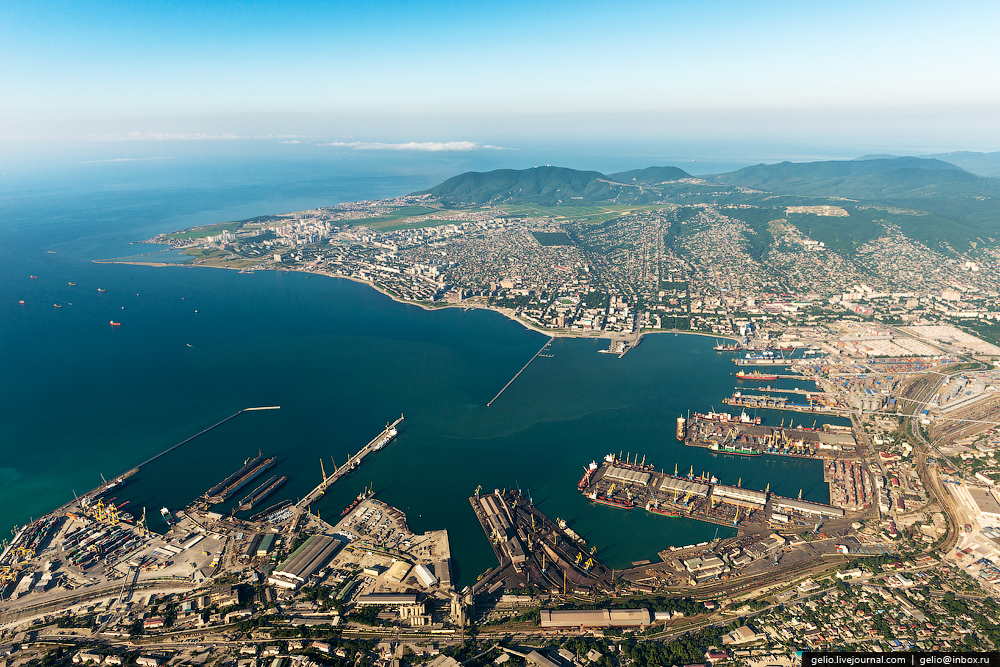 СОДЕРЖАНИЕI. ВведениеМуниципальное образование город Новороссийскнаделено статусом «городской округ» Законом Краснодарского края от 1 апреля 2004 года № 686-КЗ «Об установлении границ муниципального образования город Новороссийск, наделении его статусом городского округа» По Указу Президиума Верховного Совета СССР от 14 сентября 1973 года удостоен звания                     «Город-герой», с вручением высших государственных наград ордена Ленина и медали Золотая ЗвездаПочтовый адрес:       353900, Краснодарский край, г. Новороссийск, ул. Советов, дом 18Телефон (факс):        тел.: 8(8617)64-68-15;  факс: 8(8617)64-49-98 Электронный адрес: novoros@mo.krasnodar.ru Устав муниципального образования город Новороссийск принят решением городской Думы муниципального образования город Новороссийск от 22 февраля 2011 г. № 91«Об утверждении Устава муниципального образования город Новороссийск в новой редакции» Зарегистрирован Устав муниципального образования город Новороссийск
Управлением Министерства Юстиций по Краснодарскому краю Свидетельство о государственной регистрации Устава муниципального образования город Новороссийск № 012771 от 28 марта 2011 года.II. ОФИЦИАЛЬНЫЕ СИМВОЛЫ МУНИЦИПАЛЬНОГО ОБРАЗОВАНИЯ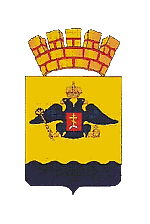 Герб муниципального образованияУтвержден Решением Городской Думы города Новороссийска от 21 февраля 2006 года №180 "О внесении изменений в решение городской Думы от 1 июля 2005 г. №81 "О гербе города-героя Новороссийска" Внесен в Государственный геральдический регистр Российской Федерации – № 2213. 2. Флаг муниципального образования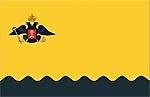 Утвержден Решением Городской Думы города Новороссийска от 24.07.2007 года №439 "О флаге муниципального образования город Новороссийск" Внесен в Государственный геральдический регистр Российской Федерации – № 3490III. КАРТА ТЕРРИТОРИИ МУНИЦИПАЛЬНОГО ОБРАЗОВАНИЯ ГОРОД НОВОРОССИЙСК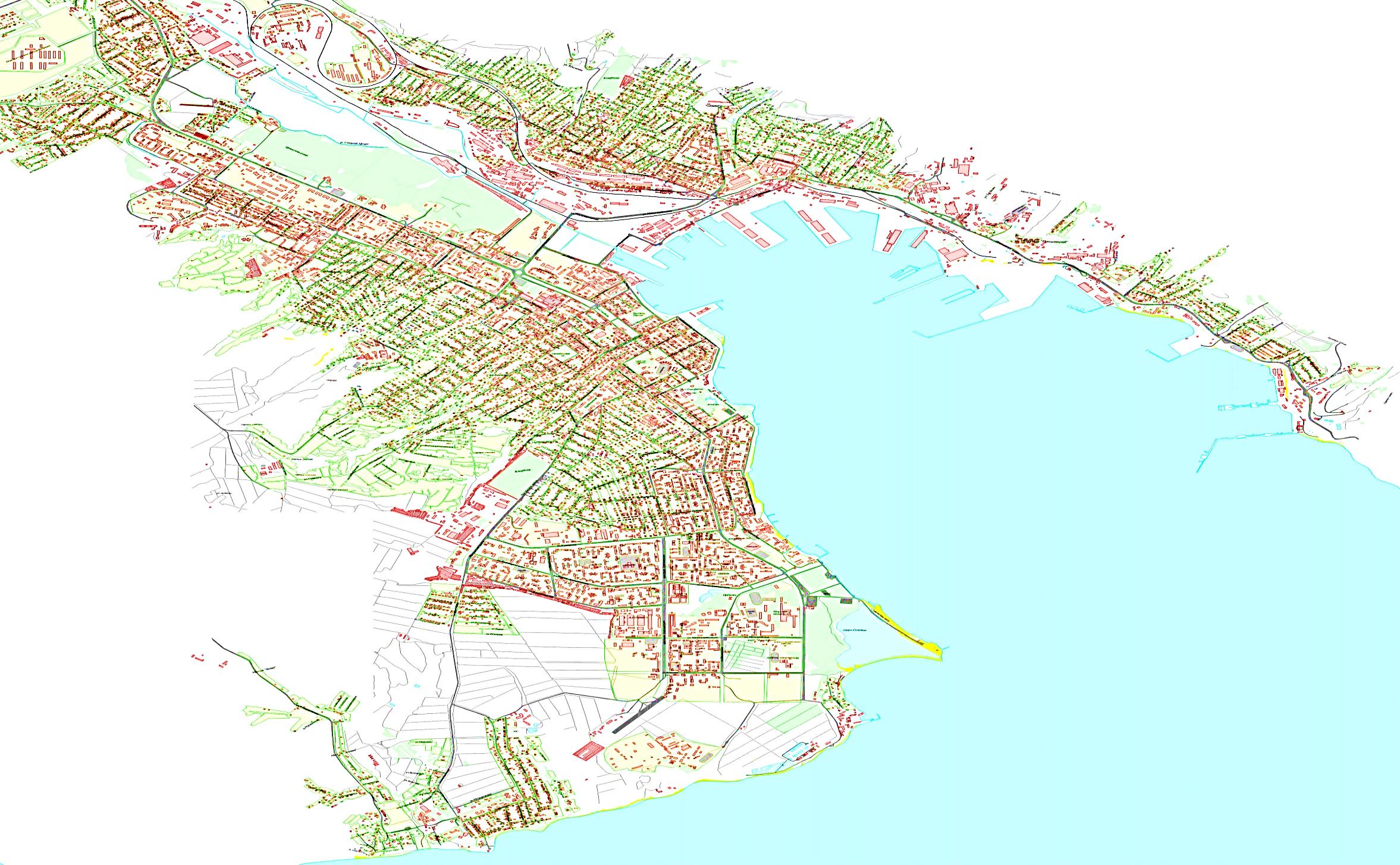 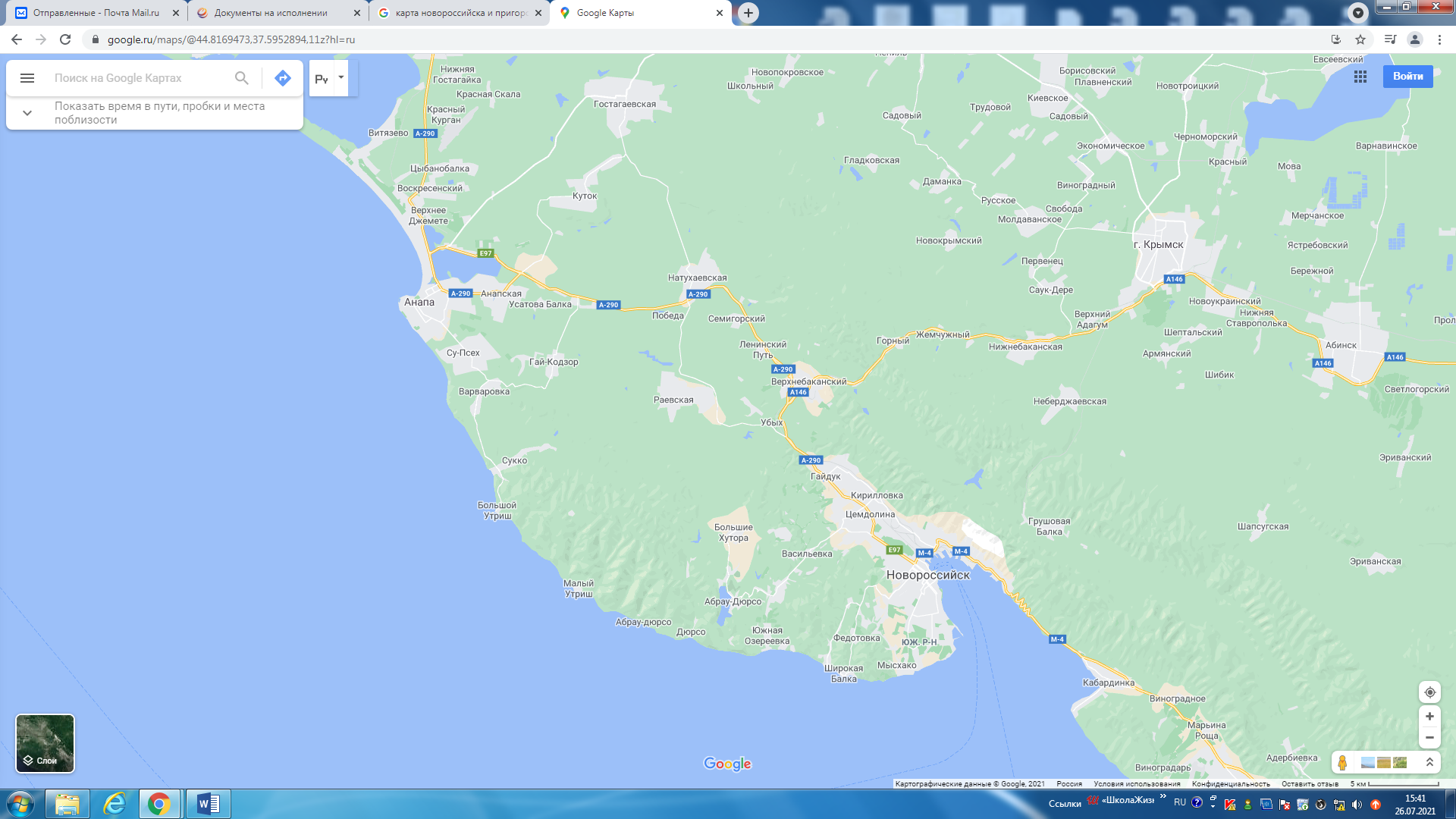 IV. КРАТКАЯ ИСТОРИКО-ГЕОГРАФИЧЕСКАЯ ХАРАКТЕРИСТИКАИсторическая справка о становлении органов власти на территориимуниципального образованияГород Новороссийск – муниципальное образование, территориально расположенное в юго-западной части Краснодарского края, на Черноморском побережье Кавказа, на берегу Цемесской бухты. Находится в административном подчинении Краснодарского края. Новороссийск – третий (после Краснодара и Сочи) по величине город Краснодарского края. Возникновение Новороссийска стало следствием победы России над Турцией в войне 1828-1829 годов.12 сентября 1838 г. на этот берег высадился русский десант и начинается строительство укрепления, которое в дальнейшем получило наименование Новороссийск. Морской частью операции руководил командующий Черноморским флотом вице-адмирал М.П. Лазарев. Десантом численностью более пяти тысяч человек руководил начальник первого отделения Черноморской береговой линии генерал-лейтенант Н.Н. Раевский. В состав его штаба входил штаб-офицер по движению и действию морских отрядов на восточном берегу Чёрного моря контр-адмирал Л.М. Серебряков, будущий строитель Новороссийска.14 января 1839 года укреплению в Суджукской бухте было присвоено наименование Новороссийск, а 15 декабря 1846 года укрепление было преобразовано в город.В период Крымской войны 1853-1856 годов город был разрушен артиллерией англо-французской эскадры и поселение было упразднено, но в 1866 году учреждено вновь. В 1866 году Новороссийск становится центром Черноморского округа. Первым крупным сооружением в городе стал цементный завод, который построен в 1882 году. В 1888 году в Новороссийск приходит железная дорога и в результате начинается строительство порта и элеватора. С постройкой порта увеличивается вывоз зерна за границу с Дона, Поволжья, Кубани и Ставрополья. В 1887 году начинается строительство Новороссийско-Сухумского шоссе. За пять лет была построена дорога в 500 с лишним км, что имело большой экономический эффект. В 1896 году Черноморский округ преобразовывается в Черноморскую губернию с центром в Новороссийске.	Первая русская революция 1905-1907 годов    коснулась и Новороссийска. Этот период получил в истории название "Новороссийская республика". К 1914 году город становится крупным промышленным и торговым центром Северного Кавказа. Во время Гражданской войны и интервенции в Цемесской бухте вынужденно был затоплен Черноморский флот. 	После событий 1917 года и окончания Гражданской войны Новороссийск продолжил своё развитие в качестве портового и промышленного центра. 	Во время Великой Отечественной войны (1941-1945) город оказался в центре боёв и был почти полностью разрушен. Большая часть города была захвачена войсками вермахта. В 1943 году, в ночь на 4 февраля, южнее Новороссийска, в район Мысхако высадился десант моряков численностью 274 человека, захвативший плацдарм, который удерживался 225 дней, до полного освобождения города. 7 мая 1966 года за стойкость, мужество и героизм, проявленные защитниками Новороссийска в период Великой Отечественной войны, город награждён орденом Отечественной войны 1-й степени. Указом Президиума Верховного Совета СССР 14 сентября 1973 года в ознаменование 30-летия разгрома войск вермахта при защите Северного Кавказа Новороссийску присвоено почётное звание «города-героя» с вручением ордена Ленина и медали «Золотая Звезда».	Развитие города продолжалось и в послевоенный период. Город нужно было отстроить заново. Полувековая послевоенная история превратила Новороссийск в крупнейший порт юга России. В 1964 г. была введена в строй крупнейшая в стране нефтегавань - Шесхарис. Мощным импульсом развития города стало создание в Новороссийске морского пароходства, в состав которого вошёл крупнейший в стране танкерный флот. 	С 2004 года на полную пропускную способность первого этапа вышел морской терминал Каспийского трубопроводного консорциума - крупнейшего международного нефтетранспортного проекта с участием России, Казахстана, а также ведущих добывающих компаний, созданного для строительства и эксплуатации магистрального трубопровода протяженностью более 1,5 тыс. км. К настоящему времени Каспийский Трубопроводный Консорциум завершил реализацию программы по расширению мощности своей нефтепроводной системы до 67 млн. тонн нефти в год. Сегодня Новороссийск – крупнейший черноморский порт России. Транспортный комплекс является основой экономики города и представлен основными отраслями: трубопроводный, морской (погрузо - разгрузочные, экспедиционные работы и услуги), железнодорожный и автомобильный транспорт. Через порт Новороссийска на мировой рынок поступает свыше 15% всех экспортных сухих грузов и около трети нефтепродуктов. Город Новороссийск является одним из ведущих субъектов экономики Кубани, занимающим второе место (после г. Краснодара) по объему производства продукции и услуг. На территории Новороссийска в 2020 году осуществляли деятельность 7827 предприятий и организаций из которых 126 относится к категории крупных и средних. Социальная направленность государственной политики является приоритетной и в городе-герое Новороссийске.В 2021 году 60 % средств городского бюджета были израсходованы на социальную сферу.Отрасль «Здравоохранение». Управление здравоохранения администрации муниципального образования г. Новороссийск ликвидировано в декабре 2018 года, все муниципальные медицинские организации переданы в государственную собственность. С 2019 года на территории муниципального образования начал работу отдел координации медицинской помощи по г. Новороссийску. В связи с тем, что отдел координации является структурным подразделением министерства здравоохранения Краснодарского края, все вопросы финансирования решаются непосредственно министерством здравоохранения Краснодарского края. В отрасли «Здравоохранение» финансирование осуществляется из пяти источников, основными из которых являются средства краевого бюджета и обязательного медицинского страхования. Заработная плата работников отрасли «здравоохранения» за 2021 год увеличилась на 6,1 %.Число пациентов, пролеченных в городских больницах в 2021 году, составило 41260 человек, что на 8,4% больше чем в 2020 году.  В рамках проводимой диспансеризации взрослого населения в течении 2021 года осмотрено 60108 человек взрослого населения и более 40824 детей (профилактические осмотры 6-17 лет).Отраслью здравоохранения в 2021 году проводилась профилактическая работа по основным направлениям:– формирование здорового образа жизни;– реализация профилактических проектов;– проведение всеобщей диспансеризации населения;– профилактика социально значимых заболеваний.Охрана здоровья и создание условий для здорового образа жизни жителей города были и остаются приоритетными направлениями деятельности отрасли здравоохранения.Развитие отрасли «Образование».В 2021 году из средств городского бюджета на нужды отрасли «образование» было направлено 862,8 млн. рублей. Заработная плата работников в сфере образования увеличилась на 11,7 %.Осуществляется строительство школ в 15-м и 16-м микрорайонах на 1100 и 1550 мест и пристройки школы № 28 на 400 мест.Основной целью развития отрасли «Образование» является создание условий для формирования личной успешности обучающихся и воспитанников в обществе.В 2021 году консолидированный бюджет отрасли «Культура» составил 563,9 млн. рублей. Деятельность была направлена, прежде всего, на удовлетворение потребностей населения города Новороссийска в сфере культуры и искусства, а также повышение привлекательности учреждений культуры для жителей и гостей города. Проведены ремонтные работы целого ряда объектов, приобретено современное оборудование и инструменты для учреждений и образовательных организаций отрасли. На нужды отрасли «Физическая культура и спорт» в 2021 году из городского бюджета было направлено 484,8 млн. рублей. Спортивная база города сегодня позволяет развивать 74 вида спорта и включает в себя
390 различных спортивных сооружений. Заработная плата по отрасли «Культура и спорт» за 2021 год увеличилась на 7,2 %. На реализацию «Социальной политики» из средств местного бюджета направлено 580,4 млн. рублей.В 2021 году введено в эксплуатацию 620,3 тыс. кв. м. жилья (темп роста к 2020 году 160,5%), в том числе, многоквартирное жилье – 379,1 тыс. кв. м., а также домовладения, введенные в эксплуатацию индивидуальными застройщиками – 241,2 тыс. кв. м. Активно развивающимися площадками строительства многоквартирного жилья являются: 16 микрорайон, 15 микрорайон, район питомника, район 16-а. В последние годы Новороссийск становится всё более популярным местом отдыха наших соотечественников.  Наряду с высоким рекреационным потенциалом территории этому способствует заметное улучшение качества предоставляемых услуг туристам и отдыхающим: модернизация номерного фонда, развитие пляжной инфраструктуры с учетом её доступности для маломобильных граждан, расширение спектра дополнительных услуг (наличие бассейнов, кафе, саун, бильярдных, оздоровительных программ и т.д.). На протяжении последних лет фиксируется рост числа организованных туристов. Географические особенности и климатические условияГород-герой Новороссийск – муниципальное образование, территориально расположенное на юго-западе Краснодарского края, является субъектом местного самоуправления краевого подчинения. Город имеет общие административные границы с Крымским, Анапским и Геленджикским районами, находящимися от него на севере, западе и востоке соответственно. На юге расположена Цемесская (Новороссийская) бухта. 	Природа искусно вписала в Черноморское побережье Кавказа просторную и глубокую бухту, получившую название Цемесская. Здесь, на берегах незамерзающей Цемесской бухты, окруженной высокими горами, расположен город Новороссийск. В юго-западной части город окаймляют горы Навагирского хребта, тянущегося от Анапы. Самая высокая точка Навагирского хребта на территории Новороссийска — гора Колдун (447 м). С северной стороны город прижимает к морю Маркотхский горный хребет, который тянется на юго-восток до Геленджика. Самая высокая точка Маркотхского хребта на территории Новороссийска — гора Сахарная голова (558 м). Горы защищают город от холодных воздушных масс, идущих с континента. Через индустриальную часть города протекает узкая и неглубокая река Цемес. В юго-восточной части города находится озеро Солёное, которое в народе называют лиманом. Оно примечательно тем, что от моря его отделяет узкая полоса Суджукской косы. В 14 км от Новороссийска находится самое большое пресноводное озеро Краснодарского края Абрау.По классификации климатических поясов Новороссийск относится к морскому климату умеренных широт с теплым климатом и умеренно мягкой зимой. Средняя температура воздуха зимой +2 +5°C. Однако, может наступить резкое похолодание: абсолютный минимум температуры зимой может достигать –24°C. Средняя температура летом +21+24°C. Абсолютный максимум +41°C.Средняя температура морской воды колеблется в Новороссийской бухте зимой от +7 °C до +12 °C, летом — от +20 °C до +25 °CКлиматической особенностью Новороссийской бухты является частая повторяемость сильных северо-восточных (норд-ост или «бора») и южных («моряк») ветров. Порой скорость ветров этих направлений может достигать 35 м/с, а при порывах может доходить до 80 м/с. Бора 1997 года по своей жестокости имела уникальный характер, скорость ветра достигала 45-52 м/с.	Среди минеральных природных ресурсов лидирующее место занимает редчайшего качества мергель. В Новороссийском районе имеются 5 карьеров по добыче цементного сырья мергеля, 3 карьера по добыче строительного камня, 5 карьеров тонкоплиточного облицовочного песчаника и один карьер по добыче песчано-гравийной смеси.Большую часть территории муниципального образования город Новороссийск занимают земли государственного лесного фонда площадь более 69 000 га, (80 % от общей территории). Согласно сложившимся естественно-историческим и экономическим условиям района, все леса Новороссийского лесничества отнесены к лесам первой группы. Особо ценные леса представлены можжевельниками. Общая их площадь на территории Новороссийского лесничества составляет около 1100га. Можжевельники относятся к реликтовым растениям - эндемикам и представлены тремя видами (красный, высокий и вонючий) и особо ценятся в связи с высокими фитонцидными свойствами.  На территории муниципального образования город Новороссийск расположены 5 особо охраняемых лесных зон: «Цемесская роща», «Пионерская роща», «Можжевеловые насаждения», «Утришский заказник (заповедник)» и «Абраусский заказник». Все они внесены в краевой реестр особо охраняемых территорий.В лесах Новороссийского района встречаются представители различных видов животного мира – такие как олень, кабан, косуля, заяц-русак, фазан, пушной зверь – лисица, куница, белка, барсук, и т.д.Земли сельскохозяйственного назначения занимают площадь более 12700 га (15 % от общей территории), из них сельскохозяйственных угодий - 9040га. Земли водного фонда в границах муниципального образования занимают площадь более 450 га, на которых расположены 22 водохранилища и 4 озера, имеется 10 малых рек.Рекреационная зона города Новороссийска представлена шестью пляжами. Два из них расположены в черте города – городской пляж, пляж «Коса», один – в урочище «Широкая балка» и три – в пригороде: урочище «Сухая Щель», п. Южная Озерейка, с. Дюрсо. Центром Госсанэпиднадзора ежегодно ведется контроль их состояния по микробиологическим и санитарно-химическим показателям. V. АДМИНИСТРАТИВНО - ТЕРРИТОРИАЛЬНОЕ УСТРОЙСТВО МУНИЦИПАЛЬНОГО ОБРАЗОВАНИЯ ГОРОД НОВОРОССИЙСКРасстояние до краевого центра (города Краснодара) – 136 км.Земли города Новороссийска с прилегающими сельскими поселениями составляют 83 494,0 га.  Проживает в Новороссийске 341,6 тыс. человек. Город разделен на 5 внутригородских районов: Центральный, Южный, Восточный, Приморский, Новороссийский.Центральный внутригородской район: площадь территории составляет 1 159,5 га, численность постоянного населения 82,7 тыс. человек.Южный внутригородской район: площадь территории составляет 3 800,3 га, численность постоянного населения 66,1 тыс. человек.Восточный внутригородской район: площадь территории составляет 2 500,6 га, численность постоянного населения 41,4 тыс. человек.Приморский внутригородской район: площадь территории составляет 3 371,8 га, численность постоянного населения 86,2 тыс.  человек.Новороссийский внутригородской район: площадь территории составляет 72 661,8 га, численность постоянного населения 65,2 тыс. человек.В административную черту Новороссийского внутригородского района входят семь шесть сельских округов, насчитывающих 19 населенных пунктов, в том числе:- сельский округ Абрау-Дюрсо (с. Абрау-Дюрсо, с. Большие Хутора, х. Дюрсо, п. Лесничество Абрау – Дюрсо, х. Камчатка); - Верхнебаканский сельский округ (п. Верхнебаканский, х. Горный); - Гайдукский сельский округ (с. Гайдук, с Владимировка); - Натухаевский сельский округ (ст. Натухаевская,  х. Ленинский путь,  х. Семигорский, х. Победа);- Раевский сельский округ (ст. Раевская, х. Убых);            - Глебовский сельский округ (с. Васильевка, с. Глебовское, с. Южная Озереевка, с. Северная Озереевка). В административную черту Южного внутригородского района входит один сельский округ, насчитывающий 3 населенных пункта:- Мысхакский сельский округ (с. Мысхако, с. Федотовка, с. Широкая балка).VI. СВЕДЕНИЯ ОБ ОРГАНАХ МЕСТНОГО САМОУПРАВЛЕНИЯАдминистрация муниципального образования Глава муниципального образованияКравченко Андрей Васильевич родился 8 мая 1980 года в городе Новороссийске. 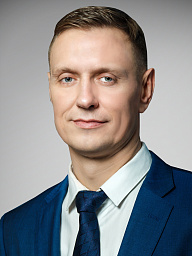 В 2002 году окончил Московский гуманитарно-экономический институт, по специальности «Юриспруденция», присвоена квалификация юрист. В период с 2002 по 2004 годы работал специалистом 1-ой категории Квартирно-правовой службы при администрации города Новороссийска. С 2004 по 2007 год работал юристом в организациях города: ООО «Недвижимость»; ООО «Импульс «Ко»; ООО «Дорожник».С 2010 по 2018 годы осуществлял деятельность в качестве индивидуального предпринимателя.С 2018 по 2021 годы работал директором ООО «Югразвитие». С 31 мая 2019 года ООО «Югразвитие» переименовано в ООО «Бизнес Сфера». Руководитель коворкинг-центра.В 2018 – 2021 годах Депутат городской Думы Муниципального образования город Новороссийск.В декабре 2021 года из числа кандидатов, представленных конкурсной комиссией по результатам конкурса, Кравченко Андрей Васильевич избран городской Думой главой муниципального образования город Новороссийск. Официально вступил в должность 29 декабря 2021 года.Награжден знаком «Трудовое отличие». Женат, имеет 3 детей. С 2005 года член партии «Единая Россия». Сведения о численности кадров администрации муниципального образования город НовороссийскПредставительный орган муниципального образованияРуководитель представительного органаШаталов Александр Васильевич - 02.01.1955 года рождения, депутат городской Думы III, IV созывов, председатель городской Думы V, VI, VII созывов, член Партии «ЕДИНАЯ РОССИЯ»Перечень постоянных комитетов, комиссий представительного органа:VII. СРЕДСТВА МАССОВОЙ ИНФОРМАЦИИОпубликование муниципальных правовых актов, обсуждение проектов муниципальных правовых актов по вопросам местного значения, доведение до сведения жителей муниципального образования официальной информации о социально-экономическом и культурном развитии муниципального образования, о развитии его общественной инфраструктуры и иной официальной информации осуществляется:– в печатном бюллетене муниципального образования город Новороссийск «Вестник муниципального образования город Новороссийск» тираж – 50 экз.формат – А4периодичность издания – 1 раз в неделюучредитель, издатель и распространитель – Администрация муниципального образования город Новороссийскюридический адрес – г. Новороссийск, ул. Советов, 18– на официальном сайте администрации и городской Думы муниципального образования город-герой Новороссийск: https://admnvrsk.ru/ VIII. ОБЩЕСТВЕННО-ПОЛИТИЧЕСКИЕ И ДРУГИЕ ОБЪЕДИНЕНИЯ ГРАЖДАНIX. НАСЕЛЕНИЕ МУНИЦИПАЛЬНОГО ОБРАЗОВАНИЯДемографическая характеристика муниципального образованияНациональный состав населенияX. УРОВЕНЬ ЖИЗНИ НАСЕЛЕНИЯXI. БЮДЖЕТ МУНИЦИПАЛЬНОГО ОБРАЗОВАНИЯДоходы бюджета муниципального образования (тыс. руб.)Расходы бюджета муниципального образования, тыс. руб.Дефицит (профицит) бюджета муниципального образования, тыс. руб.Источники покрытия дефицита бюджета, тыс. руб.ХII. МУНИЦИПАЛЬНОЕ ИМУЩЕСТВОСтруктура муниципального имущественного комплексаСтруктура и стоимость объектов недвижимости муниципального образованияXIII. ВНЕШНЕЭКОНОМИЧЕСКАЯ ДЕЯТЕЛЬНОСТЬВ 2021 году грузооборот Группы НМТП достиг 105,2 млн тонн. Группа обработала порядка 15% общего грузооборота российских морских портов в 2021 году и более 30% Азово-Черноморского бассейна. Консолидированная выручка Группы НМТП за 2021 год составила 48,1 млрд. рублей.Через границу в регионе деятельности Новороссийской таможни проследовало около 6 тыс. морских судов и 500 тыс. автомобилей всех типов. Проведен таможенный контроль в отношении 90 тыс. физических лиц. Таможней возбуждено 1356 дел об административных правонарушениях и 36 уголовных дел. Общая сумма наложенных штрафных санкций составила более 138 млн. руб.В федеральный бюджет было перечислено по всем видам таможенных платежей более 246 млрд рублей, что в 3 раза больше, чем в 2020 году. Оформлено около 163 тыс. деклараций на товары. Общий объем экспортно-импортных операций по декларациям на товары составил 28,6 млрд долларов США. Основными странами-поставщиками товаров, импортируемых в РФ в регионе деятельности Новороссийской таможни, в 2021 году стали Турция (38%), Китай (22%), Египет (11%), Израиль (9%). Доля прочих стран (104 страны) составляет 20%.Наибольшие доли среди стран-получателей российского экспорта, по данным Новороссийской таможни, приходятся на, Турцию (19%), Китай (15%), Украина (10%), Пакистан (6%), Израиль (4%), Индия (4%). На долю остальных стран в экспорте (139 стран) приходится 42%.Экспортно-импортные операции в регионе деятельности Новороссийской таможни в течение года осуществили более 3 тыс.  участников внешнеэкономической деятельности.Само географическое расположение порта Новороссийск обуславливает специфику грузов, перемещаемых через порт. Основу экспортной продукции (без учета нефти и нефтепродуктов) составили: продовольственные товары и сырье для их производства, черные и цветные металлы и изделия из них, удобрения.Основу импорта составили: фрукты и овощи, строительные материалы, химические продукты.Основными задачами на 2021 год являются: обеспечение полного поступления доходов в федеральный бюджет, охрана объектов интеллектуальной собственности, максимальное содействие внешнеторговой деятельности.Грузооборот порта НовороссийскXIV. ОСНОВНЫЕ ЭКОНОМИЧЕСКИЕ ПОКАЗАТЕЛИXV. ЗДРАВООХРАНЕНИЕ, СОЦИАЛЬНОЕ ОБЕСПЕЧЕНИЕ, ОБРАЗОВАНИЕ, КУЛЬТУРА, ФИЗИЧЕСКАЯ КУЛЬТУРА И СПОРТХVI. ОРГАНИЗАЦИЯ ОХРАНЫ ОБЩЕСТВЕНОГО ПОРЯДКА ХVII. ОБЕСПЕЧЕНИЕ ПОЖАРНОЙ БЕЗОПАСНОСТИХVIII. ОХРАНА ОКРУЖАЮЩЕЙ СРЕДЫ ХIX. Объекты культурного наследия (ПАМЯТНИКИ ИСТОРИИ И КУЛЬТУРЫ)Музеи на территории муниципального образованияXX. ПОЧЕТНЫЕ ГРАЖДАНЕ МУНИЦИПАЛЬНОГО ОБРАЗОВАНИЯ Малинина В.П.– заслуженный учитель РСФСР; Коккинаки В.К.– заслуженный летчик–испытатель СССР, дважды Герой Советского Союза; Савицкий Е.Я.  – заслуженный летчик–испытатель СССР, маршал авиации СССР, дважды герой СССР;Васев П.И.– заместитель начальника Черноморского пароходства;Кабанов В.В.– начальник полит. отдела 17–ой гвардейской стрелковой дивизии, участник боевых действий за Новороссийск; Гладков В.Ф.– командир 318 Новороссийской стрелковой дивизии, герой Советского Союза; Райкунов А.В.– командир 5–ой боевой группы отряда Ц. Куникова, участник боев за Новороссийск, герой СССР; Мартиросян Т.А.– начальник новороссийского морского Торгового порта; Цеханский Г.М.– генеральный директор ОАО «Гостиничный комплекс «Новороссийск», заслуженный работник ЖКХ РФ; Зубков А.Э.– командир 394 батареи гвардейской новороссийской артиллерии дивизиона НВМБ, участник боев за Новороссийск; Клочко И.Н.– директор винсовхоза Абрау– Дюрсо; Пупко Б.Х.– руководитель строительно–монтажного Треста №12, Минпромстрой СССР; Божененко Н.К.– почетный гражданин города – героя Новороссийска 2008г;Ясуд Леонид Леонидович – герой труда Кубани, заслуженный строитель России и Кубани 1998г.;Крыштын Леонид Константинович – заслуженный работник транспорта РФ1998г.; Еремин Геннадий Елизарович– заслуженный работник лесной промышленности РФ1997г.Лесик Виталий Андреевич – нач. юнармейского поста №1, отличник народного просвещения РФ 1998г.Ковлакас Константин Николаевич – почетный работник транспорта России 2005г.;Клочко Нейле Энверовна – председатель сельпо Цемдолины 2006г.Аваков Оваким Оганезович – почетный гражданин города – героя Новороссийска 2006г.Голиков Виктор Андреевич – почетный гражданин муниципального образования город Новороссийск(посмертно) 2007г.Черноситов Владимир Александрович – почетный гражданин муниципального образования город Новороссийск 2008г.Синяговский Владимир Ильич – глава муниципального образования город Новороссийск 2009г.Косторнова Людмила Арсентьевна – почетный гражданин муниципального образования город Новороссийск 2009г.Федченко Геннадий Николаевич – почетный гражданин муниципального образования город Новороссийск 2011г;Агафонов Юрий Александрович – почетный гражданин муниципального образования город Новороссийск 2011г;Брамник Исай Иосифович – почетный гражданин муниципального образования город Новороссийск 2012г;Солдатов Владимир Александрович – почетный гражданин муниципального образования город Новороссийск 2012г;Романова Любовь Васильевна – почетный гражданин муниципального образования город Новороссийск (посмертно) 2013г;Астадурьян Авак Дмитриевич – почетный гражданин муниципального образования город Новороссийск 2013г;Сычеников Орест Александрович – почетный гражданин муниципального образования город Новороссийск 2013г.Зенин Евгений Михайлович – почетный гражданин муниципального образования город Новороссийск 2014г.Москалец Александр Александрович – почетный гражданин муниципального образования город Новороссийск 2015г.Бекрин Юрий Михайлович – почетный гражданин муниципального образования город Новороссийск 2015г.Шейко Владимир Николаевич - почетный гражданин муниципального образования город Новороссийск 2015г.Канакиди Георгий Ильич – почетный гражданин муниципального образования город Новороссийск 2016г.Левченко Петр Федорович – почетный гражданин муниципального образования город Новороссийск 2016г.Паненко Стефан Семенович – почетный гражданин муниципального образования город Новороссийск 2016г.Перчемиди Татьяна Владимировна – почетный гражданин муниципального образования город Новороссийск 2017г.Ерыгин Владимир Владимирович – почетный гражданин муниципального образования город Новороссийск 2018г.Шишкарев Сергей Николаевич – почетный гражданин муниципального образования город Новороссийск 2018 г.Подыма Константин Иванович – почетный гражданин муниципального образования город Новороссийск (посмертно) 2019г.Шаталов Александр Васильевич – почетный гражданин муниципального образования город Новороссийск 2019г.Коваленко Григорий Дмитриевич – почетный гражданин муниципального образования город Новороссийск 2020г.Попов Иван Тихонович – почетный гражданин муниципального образования город Новороссийск 2020г.Сёмак Николай Павлович – почетный гражданин муниципального образования город Новороссийск 2020г.Калинич Аркадий Федотович – почетный гражданин муниципального образования город Новороссийск 2020г.Дащенко Савелий Кузьмич – почетный гражданин муниципального образования город Новороссийск 2020г.Орлов Евгений Васильевич – почетный гражданин муниципального образования город Новороссийск 2020г.Пятак Тамара Александровна – почетный гражданин муниципального образования город Новороссийск 2020г.Солодовник Валентина Федоровна – почетный гражданин муниципального образования город Новороссийск 2021г.Леонов Михаил Генрихович – почетный гражданин муниципального образования город Новороссийск 2021г.Казимиров Александр Григорьевич – почетный гражданин муниципального образования город Новороссийск (посмертно) 2021г.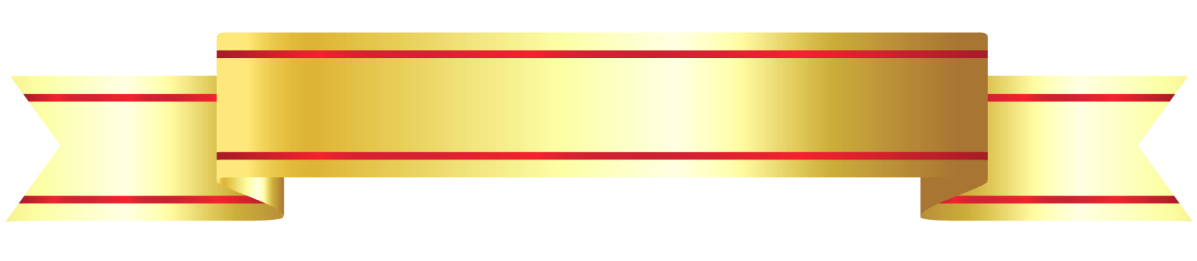 ХXI. ПАСПОРТА СЕЛЬСКИХ ОКРУГОВПАСПОРТ МЫСХАКСКОГО СЕЛЬСКОГО ОКРУГАДемографические показателиСтруктура занятости  Сельское хозяйствоРемонт автодорогВсего автодорог с твердым покрытием в округе 26,1 км, из них местного значения 13,8 км.Транспортное сообщение населенных пунктовПо состоянию на 01.01.2022 года в округе функционирует 3 автобусных маршрута.Телефонная связь с населенными пунктами обеспечена на 75 %.СтроительствоЗа двенадцать месяцев 2021 года введено в эксплуатацию 1300 кв. м. жилья.ВодоснабжениеИз 3 населенных пунктов в 1 вода подается по водопроводу.В округе имеется 21 глубинная скважина, .  водоразводящих сетей.Теплоснабжение и электроснабжение округаВсего имеется 2 котельных, из них: 1 центральная и 1 автономная,  которые отапливают объекты образования, здравоохранения, культуры.Обеспеченность населенных пунктов округа электроэнергией 100 %.Поставку электроэнергии в округ осуществляет ОАО «НЭСК».ГазоснабжениеИз 2120 дворов на сегодняшний день газифицировано 1716.Образование (дошкольные и общеобразовательные учреждения)В систему образования входит 1 общеобразовательная школа, школа обеспечена компьютерной техникой, телефонизирована, подключена к сети «Интернет».Здравоохранение (учреждения здравоохранения)В округе функционируют 2 объекта здравоохранения. Имеется 3 единицы автотранспорта.Культура и спортОбщественные и религиозные объединенияДепутаты городской Думы от сельского округаПАСПОРТ РАЕВСКОГО СЕЛЬСКОГО ОКРУГАДемографические показателиСтруктура занятости  Сельское хозяйствоРемонт автодорогВсего автодорог с твердым покрытием в округе 26,7 км, из них местного значения 17 км.Транспортное сообщение населенных пунктовПо состоянию на 01.01.2021 года в округе функционирует 1 автобусный маршрут-105 М и 2 маршрута -  маршрутное такси малой вместимости. (г. Новороссийск, г. Анапа)Телефонная связь с населенными пунктами обеспечена на 90,0 %.СтроительствоЗа 2021 год введено в эксплуатацию 2330 кв. м. жилья.ВодоснабжениеИз 2 населенных пунктов в 1 вода подается по водопроводу, по графику из водопровода «Натухаевский» из 2-х каптажей станицы.В округе имеется 95 км водоразводящих сетей, 1 водопроводная башня (не действует).Теплоснабжение и электроснабжение округаВсего имеется 1 котельная, которая отапливает объекты образования, здравоохранения, культуры.Обеспеченность населенных пунктов округа электроэнергией 100 %.Поставку электроэнергии в округ осуществляет ОАО «Юго-западные электросети».Тариф за потребляемую электроэнергию в 2021 году составил 3,67 руб. за 1 кВт/час.ГазоснабжениеИз 3895 дворов на сегодняшний день газифицировано 2973.Здравоохранение (учреждения здравоохранения)        В округе функционирует 1 объект здравоохранения. Имеется 1 единица автотранспорта.Образование (дошкольные и общеобразовательные учреждения)        В систему образования входит 1 общеобразовательная школа, школа обеспечена компьютерной техникой, телефонизирована, подключена к сети «Интернет». В 2020 году открылся новый корпус школы № 24.Культура и спортОбщественные и религиозные объединения- Свято-Вознесенский православный храм- Община христиан баптистов- Армянское общество «Луйс»- Раевское станичное казачье общество (РСКО)- Общество «Кришнаидов» (СНТ «Варшана»)ПАСПОРТ ГАЙДУКСКОГО СЕЛЬСКОГО ОКРУГАДемографические показателиСтруктура занятостиВ округе действуют промышленные предприятия: ООО «Атакайцемент», филиал ООО «Брис-Босфор», ООО «Модульстрой», ООО «Новоросметалл и другие.  Сельское хозяйствоРемонт автодорогВсего автодорог с твердым покрытием в округе 63,7 км, из них местного значения 45 км.Транспортное сообщение населенных пунктовПо состоянию на 01.01.2022 года в округе функционирует 5 автобусных маршрута.Телефонная связь с населенными пунктами обеспечена на 92,0%.СтроительствоЗа двенадцать месяцев 2021 года введено в эксплуатацию 768 кв. м. жилья.ВодоснабжениеИз 2 населенных пунктов в 1 вода подается по водопроводу (частично) охват населения 85 %.В округе имеется 2 глубинных скважины.Теплоснабжение и электроснабжение округаВсего имеется 2 котельных, которые отапливают объекты образования, здравоохранения, культуры.Обеспеченность населенных пунктов округа электроэнергией 100 %.Поставку электроэнергии в округ осуществляет АО «НЭСК», ПАО «Россети Кубань», Юго-западные эл. сети.ГазоснабжениеИз 2406 дворов на сегодняшний день газифицировано 86,0%.Здравоохранение (учреждения здравоохранения)В округе функционирует 2 объекта здравоохранения. Образование (дошкольные и общеобразовательные учреждения)        В систему образования входят 1 общеобразовательная школа, школа обеспечена компьютерной техникой, телефонизирована,  подключена к сети «Интернет».Культура и спортВ округе имеется стадион, 2 спортплощадки.Общественные объединенияДепутаты городской Думы от сельского округаРелигиозные объединенияПравославный Храм в честь иконы Божией Матери «Всех скорбящих Радость» с. Гайдук, ул. Путевая, 1.ПАСПОРТ ВЕРХНЕБАКАНСКОГО СЕЛЬСКОГО ОКРУГАДемографические показателиСтруктура занятостиВ округе действуют промышленные предприятия:- цементный завод «Первомайский»- цементный завод «Верхнебаканский»Сельское хозяйствоРемонт автодорогВсего автодорог с твердым покрытием в округе 37,5 км, из них местного значения 32,5 км.Транспортное сообщение населенных пунктовПо состоянию на 01.01.2022 года в округе функционирует 2 автобусных маршрута.Телефонная связь с населенными пунктами обеспечена на 96 %.СтроительствоЗа двенадцать месяцев 2021 года введено в эксплуатацию 230 кв. м. жилья.Построен физкультурно-оздоровительный комплекс «Факел» на территории стадиона «Титан»ВодоснабжениеИз 2 населенных пунктов в 1 вода подается по водопроводу.В округе имеется 37,5 км. водоразводящих сетей, 3 резервуара.Теплоснабжение и электроснабжение округаВсего имеется 5 котельных, из них 5 центральных, которые отапливают объекты образования, здравоохранения, культуры.Обеспеченность населенных пунктов округа электроэнергией 100 %.Поставку электроэнергии в округ осуществляет ОАО «НЭСК».Тариф за потребляемую электроэнергию в 2022 году составил 3,52 руб. за 1 кВт/час.ГазоснабжениеИз 1580 дворов на сегодняшний день газифицировано 1500.Образование (дошкольные и общеобразовательные учреждения)	В систему образования входит 1 общеобразовательная школа, школа обеспечена компьютерной техникой, телефонизирована, подключена к сети «Интернет».Здравоохранение (учреждения здравоохранения)        В округе функционирует 1 объект здравоохранения. Имеется 1 единица автотранспорта.Культура и спортОбщественные и религиозные объединения Депутаты городской Думы от сельского округаПАСПОРТ ГЛЕБОВСКОГО СЕЛЬСКОГО ОКРУГАДемографические показателиСтруктура занятости  Сельское хозяйствоРемонт автодорогВсего автодорог с твердым покрытием в округе 55,6 км., из них местного значения  45,3 км.Транспортное сообщение населенных пунктовПо состоянию на 01.01.2022 года в округе функционирует 2 автобусных маршрута.Телефонная связь с населенными пунктами обеспечена на 100 %.ВодоснабжениеИз 4 населенных пунктов в 3 вода подается по водопроводу.В округе имеется 3 глубинных скважины, 2 водопроводных башни.Теплоснабжение и электроснабжение округаВсего имеется 1 котельная, которая отапливает объект образования.Обеспеченность населенных пунктов округа электроэнергией 100 %.Поставку электроэнергии в округ осуществляют ПАО «Кубаньэнерго»ГазоснабжениеИз 1582 дворов на сегодняшний день газифицировано 1295.Образование (дошкольные и общеобразовательные учреждения)        В систему образования входит 1 общеобразовательная школа.Школа обеспечена компьютерной техникой, телефонизирована,  подключена к сети «Интернет». Здравоохранение (учреждения здравоохранения)        В округе функционируют 4 объекта здравоохранения. Культура и спорт В округе имеются 2 спортивные площадки.Общественные и религиозные объединенияПравославный приход храма святых благоверных князей страстотерпцев Бориса и Глеба, село Глебовское, переулок Мирный, 1.ПАСПОРТ НАТУХАЕВСКОГО СЕЛЬСКОГО ОКРУГАДемографические показателиСтруктура занятости Сельское хозяйствоРемонт автодорогВсего автодорог с твердым покрытием в округе 45,3 км, из них местного значения 16,5 км.Транспортное сообщение населенных пунктовПо состоянию на 01.01.2022 года в округе функционирует автобусный маршрут №106 г. Новороссийск, и        на г. Анапа – маршрутное такси.           Телефонная связь с населенными пунктами обеспечена на 100 %. СтроительствоВ 2021 году введено в эксплуатацию 9500 кв. м. жилья.Водоснабжение           Из 4 населенных пунктов в 3 вода подается по водопроводу.          В округе имеется 32 км. водоразводящих сетей, 4 накопительные емкости.Теплоснабжение и электроснабжение округа        Всего имеется 3 котельных, которые отапливают объекты образования, здравоохранения, культуры.        Обеспеченность населенных пунктов округа электроэнергией —100 %.        Поставку электроэнергии в округ осуществляет ПАО «Кубаньэнерго», Юго-западные эл. сети. ГазоснабжениеИз 4700 дворов на сегодняшний день газифицировано 2820.Образование (дошкольные и общеобразовательные учреждения)        В систему образования входят 2 общеобразовательные школы, 100% школ обеспечены компьютерной техникой, телефонизированы, подключены к сети «Интернет».Здравоохранение (учреждения здравоохранения)        В округе функционируют 1 объект  здравоохранения, 3 ФАП. Имеется 2 единицы автотранспорта.Культура и спортОбщественные и религиозные объединенияПАСПОРТ АБРАУ - ДЮРСО СЕЛЬСКОГО ОКРУГАДемографические показателиСтруктура занятостиВ округе действует промышленное предприятие - ЗАО «Абрау — Дюрсо» и 2 предприятия непроизводственной сферы: ООО «Центр винного туризма Абрау-Дюрсо»                                                 ООО «Абрау Ресто»  Сельское хозяйствоРемонт автодорогВсего автодорог с твердым покрытием в округе 56,88 км, из них местного значения - 47,43 км. Дорог с асфальтовым покрытием – 33,32 км, с бетонным покрытием – 2,67 км, с грунтовым покрытием – 20,89 км. За 2018 г. забетонировано –1960 кв.м.Транспортное сообщение населенных пунктовПо состоянию на 01.01.2022 года в округе функционирует 1 автобусный маршрут (№ 102) и маршрутное такси (№ 102)Телефонная связь с населенными пунктами обеспечена на 99 %.СтроительствоЗа 2018 год введено в эксплуатацию 2850,0 кв. м. жилья.ВодоснабжениеИз 5 населенных пунктов в 3 вода подается по водопроводу.В округе имеется 1 глубинная скважина, водоразводящих сетей – 24,5 км, 3 — РВЧ, 1 насосная.Теплоснабжение и электроснабжение округаВсего имеется 2 котельные, 1 ЦТП, которые отапливают объекты образования, здравоохранения, культуры, МКД жилищного фонда.Обеспеченность населенных пунктов округа электроэнергией 100 %.Поставку электроэнергии в округ осуществляет ПАО «Кубаньэнергосбыт».ГазоснабжениеИз 842 домов / 1000 квартир - на сегодняшний день газифицировано 752 дома /937 квартирОбразование (дошкольные и общеобразовательные учреждения)В систему образования входят 1 общеобразовательная школа, школа обеспечена компьютерной техникой, телефонизирована,  подключены к сети «Интернет».Здравоохранение (учреждения здравоохранения)В округе функционируют 4 объекта здравоохранения. Имеется 2 единицы автотранспорта.Культура и спортОбщественные и религиозные объединения          cтр.I.ВВЕДЕНИЕ3II.ОФИЦИАЛЬНЫЕ СИМВОЛЫ МУНИЦИПАЛЬНОГО ОБРАЗОВАНИЯ4III.КАРТА ТЕРРИТОРИИ МУНИЦИПАЛЬНОГО ОБРАЗОВАНИЯ ГОРОД НОВОРОССИЙСК5IV.КРАТКАЯ ИСТОРИКО - ГЕОГРАФИЧЕСКАЯ ХАРАКТЕРИСТИКА 7V.АДМИНИСТРАТИВНО - ТЕРРИТОРИАЛЬНОЕ УСТРОЙСТВО на территории МУНИЦИПАЛЬНОГО ОБРАЗОВАНИЯ14VI.СВЕДЕНИЯ ОБ ОРГАНАХ МЕСТНОГО САМОУПРАВЛЕНИЯ 16VII.СРЕДСТВА МАССОВОЙ ИНФОРМАЦИИ21VIII.ОБЩЕСТВЕННО - ПОЛИТИЧЕСКИЕ И ДРУГИЕ ОБЪЕДИНЕНИЯ ГРАЖДАН22IХ.НАСЕЛЕНИЕ МУНИЦИПАЛЬНОГО ОБРАЗОВАНИЯ. ДЕМОГРАФИЧЕСКАЯ ХАРАКТЕРИСТИКА 23Х.УРОВЕНЬ ЖИЗНИ НАСЕЛЕНИЯ25XI.БЮДЖЕТ МУНИЦИПАЛЬНОГО ОБРАЗОВАНИЯ26ХII.МУНИЦИПАЛЬНОЕ ИМУЩЕСТВО 36XIII.ВНЕШНЕЭКОНОМИЧЕСКАЯ ДЕЯТЕЛЬНОСТЬ41XIV.ОСНОВНЫЕ ЭКОНОМИЧЕСКИЕ ПОКАЗАТЕЛИ45ХV.ЗДРАВООХРАНЕНИЕ, СОЦИАЛЬНОЕ ОБЕСПЕЧЕНИЕ, ОБРАЗОВАНИЕ, КУЛЬТУРА, ФИЗИЧЕСКАЯ КУЛЬТУРА И СПОРТ66ХVI.ОРГАНИЗАЦИЯ ОХРАНЫ ОБЩЕСТВЕННОГО ПОРЯДКА75ХVII.ОБЕСПЕЧЕНИЕ ПОЖАРНОЙ БЕЗОПАСНОСТИ76ХVIII.ОХРАНА ОКРУЖАЮЩЕЙ СРЕДЫ77ХIX.ОБЪЕКТЫ КУЛЬТУРНОГО НАСЛЕДИЯ (ПАМЯТНИКИ ИСТОРИИ И КУЛЬТУРЫ)78ХX.ПОЧЕТНЫЕ ГРАЖДАНЕ МУНИЦИПАЛЬНОГО ОБРАЗОВАНИЯ94XXI.ПАСПОРТА СЕЛЬСКИХ ОКРУГОВ98показателиединицколичествоРаботников администрации – всего,    в том числе: человек517   муниципальных служащих по штатному расписаниюединиц506   муниципальных служащих, фактически замещающих должностичеловек493Заместителей главы муниципального образования человек9Помощников главычеловек4Глав внутригородских районовчеловек5Заместителей глав внутригородских районовчеловек20Глав администраций сельских округовчеловек7Руководителей управлений, начальников отделовчеловек75Главных специалистов, ведущих специалистовчеловек373Других специалистовчеловек11Общие затраты на содержание муниципальных служащих администрации  тыс. руб.596242Средний размер денежного содержания муниципального служащего администрации тыс. руб.68,742Наименование представительного органа (по Уставу)Городская Дума муниципального образования город НовороссийскСрок полномочий5 летУстановленная численность депутатов35КворумНе менее 50% избранных депутатовДата избрания представительного органа в правомочном составе13 сентября 2020 годаИзбрано депутатов35наименование комитета комиссииФ.И.О. председателяКомитет по финансово-бюджетной и экономической политикеКондратьевСергей ИвановичКомитет по социальной политикеАлейникова Галина ИвановнаКомитет по законности, правопорядку и правовой защите гражданАнтоновАндрей ПавловичКомитет по муниципальной собственности, земельным отношениям, вопросам торговли и потребительского рынкаКозырев Виталий АлександровичКомитет по вопросам жилищно-коммунального хозяйства и градостроительной политикиСередин Георгий ВикторовКомитет по сельскому хозяйству и социальному развитию селаПанченко Сергей ВасильевичКомитет по вопросам промышленности, экологии, транспорта и связиОзеринВиктор ПотаповичКомитет по вопросам курорта, туризма и спортаКанакидиИлья Георгиевичпоказателиединица измерения2021 годЧисло общественных объединенийединиц324Число отделений политических партий единиц7Число общественных объединений ветеранов и инвалидовединиц15Число молодежных организацийединиц4Число национальных, национально-культурных общественных объединенийединиц17 (в т.ч. 7 без образования юридического лица)Число зарегистрированных органов территориального общественного самоуправления (ТОС) единиц131 (356 человека)Число религиозных общественных объединений, группединиц65показательединица измерения2020 год2021 годтемп роста, %Численность постоянного населения (на начало года) – всего, в том числе:тыс. чел.340,0341,6100,5 - горожанетыс. чел275,8276,5100,2 - сельские жителитыс. чел.63,365,1102,8Плотность населения чел./кв. км.405,9409,2100,8Численность населения моложе трудоспособногочеловек5560172420130,2Численность населения в трудоспособномчеловек202017203718100,8Численность населения старше трудоспособногочеловек822406550479,6показательединица измеренияединица измерения2020 год2021 годтемп роста, %Число родившихся за годчеловек324932493322102,2На 1000 человек населениячеловек9,59,59,7102,1Число умерших за годчеловек398039804812120,9На 1000 человек населениячеловек11,711,714,08120,3Естественный прирост населениячеловек-731-731-1490203,8Число прибывших за годчеловек842884288749103,8Численность выбывших за годчеловек588558856875116,8Число браковединиц194319432336120,2На 1000 человек населенияединиц5,75,76,8119,3Число разводовединиц141914191577111,1На 1000 человек населенияединиц4,24,24,6109,7показатели2021 год(тыс. чел.)в % к общей численности населенияВсе население, в том числе:341,6100русские291,385,3армяне14,14,1украинцы7,72,3татары3,61,1греки2,90,8другие национальности 22,06,4показателиединица измерения2020 год2021 годтемп роста,%Среднемесячная заработная плата работников крупных и средних предприятий, всего,рублей51813,756526,4109,1в том числе предприятий основных отраслей экономикирублей58556,864071,4109,4в том числе предприятий бюджетной сферырублей38535,041490,3107,7Численность граждан, обратившихся за содействием в поиске подходящей работы (на конец года)человек15995841852,6   - из них признано безработнымичеловек10728295027,5Численность официально зарегистрированных безработныхчеловек76446848,9показатели2020 год2020 год2021 год2021 годпоказателиутвержденный бюджетотчет об исполнении за годутвержденный бюджетотчет об исполнении за годДоходы бюджета муниципального образования, всего, из них:9941685,299421671039156810536182Доходы (налоговые и неналоговые),   в том числе:4748802475155355100895735479Налоговые доходы:4134261411992848303064967635налог на прибыль организаций701061,8688275926712941012налог на доходы физических лиц1844696,51853265,419279971955826акцизы на нефтепродукты4585345781,15500057626единый налог на вмененный доход для отдельных видов деятельностиналог, взимаемый в связи с применением упрощённой системы налогообложения1660002750001668602778713800060859639190622938единый сельскохозяйственный налог10800109241350013631единый налог, взимаемый в связи с применением патентной системы налогооблажения45504633100001130790налог на имущество физических лицналог на имущество юридических лиц170000120000171414120177200000130000197962131187транспортный налог----земельный налог750000733884781422825620государственная пошлина, сборы 4630046841,54907851861задолженность и перерасчеты по отмененным налогам, сборам и иным обязательным платежам-2,4-8 Неналоговые доходы:614541631625679783767844доходы от использования имущества, находящегося в государственной и муниципальной собственности, в том числе:368413386651357372383468доходы от перечисления части прибыли государственных и муниципальных предприятий, остающейся после уплаты налогов и обязательных платежей1329133020002000платежи при пользовании природными ресурсами28700288142700063362доходы от оказания платных услуг и компенсации затрат государства47873,148672,34066344182доходы от продажи материальных и нематериальных активов113400110875,8156650162884доходы от уплаты штрафов                          560005609097633113984прочие неналоговые доходы155523,3465-36Безвозмездные поступления,    в том числе:5192883519061448814794800703   Безвозмездные поступления от других бюджетов бюджетной системы Российской Федерации,   из них:5179501517701448575514776124дотации бюджетам муниципальных образований379679379679193965193965субсидии бюджетам муниципальных образований (межбюджетные субсидии)1341457134137517593941688911субвенции бюджетам муниципальных образований2512730251032526118612609227иные межбюджетные трансферты 945635945635292331284021   Прочие безвозмездные поступления 18900191022550026176   Доходы от возврата бюджетами остатков субсидий, субвенций прошлых лет458546011703117031Возврат оставшихся субвенций и субсидий прошлых лет-10103-10103-18603-18628 Справочно:Из общей величины доходов собственные доходы муниципального образования 4748802475155355100895735479показатели2020 год2020 год2021 год2021 годпоказателиутвержденный бюджетотчет об исполнении за годутвержденный бюджетотчет об исполнении за год Расходы бюджета муниципального образования, всего,     из них:1000940299837291038999010291869Бюджетные инвестиции на увеличение стоимости основных средств1678199167760718541481853622Общегосударственные вопросы, из них:10294841010998832564832564расходы на содержание работников органов местного самоуправления  Национальная оборона12251225581581Национальная безопасность и правоохранительная деятельность248258246049383961374482Национальная экономика, из неё:1631218163121811868151175346сельское хозяйство и рыболовство 6318631841874178транспорт150596150596238298238298дорожное хозяйство, в том числе:12155601215560667576656111бюджетные инвестиции на увеличение стоимости основных средств  1429014290152273152273связь и информатика0000водное хозяйство002519925199другие вопросы в области национальной экономики 256340256340251555251551Жилищно-коммунальное хозяйство1394702139223814137781413431бюджетные инвестиции на увеличение стоимости основных средств  237101237101228114228114Охрана окружающей среды686686722722Образование, из него:4487464448709350245654949559Дошкольное образование, в том числе: 1306127130587913831521382834расходы на оплату труда и начисления на оплату труда1049608104960810756671075667Общее образование, в том числе: 2490915249083130471052972709текущие расходы, в том числе расходы на оплату труда и начисления на оплату труда 1095908109590812281751228175Профессиональная подготовка, переподготовка и повышение квалификации0000Молодежная политика, оздоровление детей42618425835657856297Другие вопросы в области образования167887167883188752188748Культура, кинематография, средства массовой информации, из них: 411180411179466456466456расходы на оплату труда и начисления на оплату труда309591309591331506331506Средства массовой информации29405294052994729947Здравоохранение, в том числе:  2046192522692269текущие расходы,0000расходы на оплату труда и начисления на оплату труда 0000Физическая культура и спорт 301595301595359328359303Социальная политика358641356620582156580361Обслуживание муниципального долга113498113498106848106848показатели2020 год2020 год2021 год2021 годпоказателиутвержденный бюджетотчет об исполнении за годутвержденный бюджетотчет об исполнении за годДефицит (-), профицит (+) бюджета-67640-415621578244313показатели2020 год2020 год2021 год2021 годпоказателиутвержденный бюджетотчет об исполнении за годутвержденный бюджетотчет об исполнении за годИсточники внутреннего финансирования дефицита бюджета муниципального образования, всего, из них:6764041562-1578-244313Муниципальные ценные бумаги, номинальная стоимость которых указана в валюте Российской Федерации----Погашение муниципальных ценных бумаг, номинальная стоимость которых указана в валюте Российской Федерации ----Кредиты кредитных организаций в валюте РФ00-5000-5000получение кредитов от кредитных организаций в валюте РФ 3298479329847900погашение кредитов, предоставленных кредитными организациями в валюте РФ-3298479-3298479-5000-5000Бюджетные кредиты от других бюджетов бюджетной системы Российской Федерации00-22657-22657получение бюджетных кредитов от других бюджетов бюджетной системы РФ в валюте РФ500000500000500000500000погашение бюджетных кредитов, полученных от других бюджетов бюджетной системы РФ в валюте РФ-500000-500000-522657-522657Иные источники внутреннего финансирования дефицитов бюджетов----Акции и иные формы участия в капитале, находящиеся в муниципальной собственности ----Средства от продажи акций и иных форм участия в капитале, находящихся в муниципальной собственности ----Остатки средств бюджета 676404156226078-216656Увеличение остатков средств бюджета-13740164-13740646-10910171-11235387Уменьшение остатков средств бюджетов13807804137822081093624911018731виды имущественного комплексаединица измерения2020 год2021 годМуниципальные унитарные предприятияединиц44Муниципальные учрежденияединиц185184Хозяйственные общества, в которых муниципальное образование имеет пакет акций (доли, паи, вклады)единиц44показатели2020 год2020 год2020 год2020 год2020 год2020 год2021 год2021 год2021 год2021 год2021 годпоказателиединицединицстоимость объектов имущества (всего), тыс. руб. тыс.руб.стоимость объектов имущества (всего), тыс. руб. тыс.руб.стоимость объектов имущества (всего), тыс. руб. тыс.руб.стоимость объектов имущества (всего), тыс. руб. тыс.руб.единицединицстоимость объектов имущества (всего), тыс. руб.стоимость объектов имущества (всего), тыс. руб.стоимость объектов имущества (всего), тыс. руб.показателивсего объектов зарегистрировано объектовбалансоваяизносостаточнаяостаточнаявсего объектовзарегистрировано объектовбалансоваяизносостаточнаяОбъекты недвижимости, находящиеся в муниципальной собственности – всего,  в том числе: 58425559180730742348684,515724389,515724389,55661500116884701,46095529,510789171,9объекты жилого фонда246924691507000,00,01507000,01507000,0246424641624861,4199699,31425162,1Объекты недвижимости, закрепленные за муниципальным предприятием на праве хозяйственного ведения – всего, в том числе:2258,0122,6135,435,4101068,824,844,0Объекты недвижимости, закрепленные за муниципальным учреждением на праве оперативного управления – всего, в том числе:9228428467936,42328912,36139024,16139024,19237629136202,13252685,95883516,2Объекты недвижимости казны муниципального образования – всего, в том числе:491747159605080,019750,09585330,09585330,0472842297748433,52842878,84905551,7объекты жилого фонда246924691507000,00,01507000,01507000,0246424641624861,4199699,31425162,1Объекты недвижимости, переданные в пользование юридическим и физическим лицам на основе договора – всего, в том числе:242622468098080,019750,08078330,02264226417566123569,12643179,53480389,9- по договору безвозмездного пользования1111112538176,80,02538176,81131131131798727,2809427,2989300,0в) по договору аренды 231519075559903,2197505540153,22151215116434324841,91833752,02491089,9Вид (наименование) грузаединица измерения2020 год2021 годТемп роста, %ВСЕГО грузовтыс. тонн136796,8142501,3104,2Сухие грузы, в том числе:тыс. тонн43675,941825,895,8Навалочные грузы, в том числе:тыс. тонн7083,97097,8100,2Рудатыс. тонн4816,43792,778,7Уголь, кокстыс. тонн1229,81224,999,6Мин. Удобрениятыс. тонн787,61272,1161,5Прочиетыс. тонн250,1808,1323,1Насыпные грузы, зерно:тыс. тонн16852,114007,483,1Лесные грузытыс. тонн51,321,942,7Генеральные грузы, в том числе:тыс. тонн10619,610896,3102,6Черные металлытыс. тонн9117,39385,5102,9Цветные металлытыс. тонн799,9630,678,8rо-rо грузытыс. тонн30,968,7222,6Тарно-штучныетыс. тонн100,0119,8119,8Рефгрузытыс. тонн139,5301,3216,0Прочиетыс. тонн432,1390,490,4Контейнеры, (в тыс. тонн)тыс. тонн9068,99802,4108,1Наливные грузы, в том числе:тыс. тонн93120,9100675,5108,1Нефтьтыс. тонн74786,380419,1107,5Нефтепродуктытыс. тонн16993,619189,4112,9Пищевыетыс. тонн604,2364,860,4Химическиетыс. тонн736,8702,295,3показателиединица измерения2020 год2021 годтемпроста, %Малый и средний бизнесМалый и средний бизнесМалый и средний бизнесМалый и средний бизнесМалый и средний бизнесЧисло хозяйствующих субъектов, относящихся к категории малого и среднего бизнеса – всего,   том числе по категориям:единиц1523015542102   а) малые предприятия (юридические лица)единиц5373512595,4   б) средние предприятия (юридические лица)единиц3235109,4   в) индивидуальные предпринимателиединиц982510382105,7Самозанятые (справочно)единиц -6786 -Количество субъектов малого и среднего предпринимательства – получателей поддержки по муниципальной программе развития малого и среднего предпринимательстваединиц15231891124,2Объем предоставленной поддержки по муниципальной программе развития малого и среднего предпринимательствамлн. руб.10,229,895,9Всего проведено торгов и др. способов размещения заказовединиц57736697116Объем размещения заказов на поставки товаров, выполнение работ, оказание услуг для муниципальных нуждмлрд. руб.4,84,695,8Объем размещения заказов на поставки товаров, выполнение работ, оказание услуг для муниципальных нужд у субъектов малого предпринимательствамлн. руб.8511200141Производство товаров и услугПроизводство товаров и услугПроизводство товаров и услугПроизводство товаров и услугПроизводство товаров и услугСреднесписочная численность работников крупных и средних организацийтыс. человек69,469,7100,5Фонд начисленной заработной платы работников крупных и средних предприятий млн. рублей43 172,247 317,3109,6Число промышленных организаций (на конец года)единиц487490100,6Объем отгруженных товаров собственного производства, выполненных работ и услуг собственными силами по отдельным видам экономической деятельности (C, D, E) по крупным и средним предприятиям промышленного комплекса, всего,   в том числе по видам экономической деятельности:млн. руб.48 303,554 472,9112,8В. Добыча полезных ископаемыхмлн. руб.280,3444,4158,5С. Обрабатывающие производствамлн. руб.43 775,548 613,1111,1D. Обеспечение электроэнергией, газом и паром; кондиционирование воздухамлн. руб.1 891,72 041,2107,9E. Водоснабжение, водоотведение, организация сбора и утилизации отходов, деятельность по ликвидации загрязнениймлн. руб.2 356,03 374,2143,2Производство основных видов промышленной продукции в натуральном выражении:Цемент всеготыс. тонн5 836,26 313,6 108,2Полуфабрикаты из нелегированной сталитыс. тонн342,6245,771,7Обувьтыс. пар1 425,01 488,0104,42Хлеб и хлебобулочные изделиятонн6 695,56 598,498,6Кондитерские изделиятонн522,8543,9104,0Колбасные изделиятонн454,611,42,5Полуфабрикаты мясныетонн510,31 064,8208,7Мукатонн29 019,930 071,3103,6Пивотыс. дал.701,9722,8103,0Рыба и продукты рыбные переработанные и консервированныетонн64,173,1114,0Мясо и субпродукты пищевые домашней птицытонн217,1160,073,7Конструкции и детали сборные железобетонныетыс. куб.м2,20,836,8Товарный бетонтыс. куб.м43,7308,2705,0Плитка тротуарнаятыс.кв.м.446,7491,5110,0ТранспортТранспортТранспортТранспортТранспортОбъем услуг по транспортировке и хранению, выполненных крупными и средними организациями транспортного комплекса, всего,   в том числе по видам экономической деятельности:млн. руб.264 650,6275 060,0103,9   деятельность сухопутного транспортамлн. руб.168 553,9174 030,5103,2   в том числе транспортирование по трубам нефти и нефтепродуктовмлн. руб.168 175,5173 717,8103,3   деятельность водного транспортамлн. руб.901,01 646,6182,7  складское хозяйство и вспомогательная транспортная деятельностьмлн. руб.87 798,699 136,1112,9деятельность почтовой связи и курьерская деятельностьмлн. руб.7 397,6246,83,3Количество предприятий транспорта, всего (на конец года), в том числе:единиц1 4231 584111,3Количество предприятий транспорта, осуществляющих пассажирские перевозки, всего, в том числе:единиц16616498,8   автобусных единиц44100,0   таксомоторныхединиц16216098,8Количество грузовых автомобилейединиц15 8791534696,6Количество автобусовединиц23282328100Количество троллейбусовединиц4664139Количество состоящих на учете в предприятиях автобусов, предназначенных для обслуживания регулярных маршрутов муниципального образованияединиц52851096,6Число регулярных автобусных маршрутов, всего,    в том числе:единиц3856147,4   внутригородских единиц3145145,2   пригородных единиц711157,1Число троллейбусных маршрутовединиц68133,3Протяженность троллейбусных линийкм.6572110,8Перевезено (отправлено) грузов крупными и средними предприятиями и организациями всех видов деятельноститыс. тонн147 722,8149 200,0101,0   в том числе автомобильным транспортомтыс. тонн5 996,86 392,6106,6Перевезено пассажиров крупными и средними предприятиями и организациями млн. человек22,920,690,0Сельское хозяйствоСельское хозяйствоСельское хозяйствоСельское хозяйствоСельское хозяйствоЧисло сельскохозяйственных производителей, всего,   в том числе:единиц16 89016 09895,3   крупные и средние сельхозорганизацииединиц3266,7   малые сельхозорганизацииединиц444397,7   крестьянские (фермерские) хозяйстваединиц6566101,5   хозяйства населения (личные подсобные хозяйства)единиц160911600099,4Посевные площади, всего, в том числе под:га2201,82982,3135,4зерновые и зернобобовыега326,7725,3222плоды и ягодыга192385200,5кормовые культурыга2424100- виноградга16591848111,4Поголовье птицы в крупных и средних предприятиях и организацияхтыс. голов723,3757,3104,7Производство основных продуктов растениеводства в хозяйствах всех категорий, в том числе:Производство основных продуктов растениеводства в хозяйствах всех категорий, в том числе:Производство основных продуктов растениеводства в хозяйствах всех категорий, в том числе:Производство основных продуктов растениеводства в хозяйствах всех категорий, в том числе:Производство основных продуктов растениеводства в хозяйствах всех категорий, в том числе:   виноградтыс. тонн9,511,3119 зерновые и зернобобовыетыс. тонн1,221,25102,5   овощитыс. тонн3,83,85101,3Производство основных продуктов животноводства в хозяйствах всех категорий, в том числе:Производство основных продуктов животноводства в хозяйствах всех категорий, в том числе:Производство основных продуктов животноводства в хозяйствах всех категорий, в том числе:Производство основных продуктов животноводства в хозяйствах всех категорий, в том числе:Производство основных продуктов животноводства в хозяйствах всех категорий, в том числе: скот и птица на убой (в убойном весе)тыс. тонн0,5620,818145,6 молокотыс. тонн2,5-- яйцамлн. штук156,4164,7105,3Строительство и инвестицииСтроительство и инвестицииСтроительство и инвестицииСтроительство и инвестицииСтроительство и инвестицииЧисло строительных организаций (на конец года)единиц99492392,9Объем подрядных работ крупных и средних организаций, выполненных по виду деятельности «строительство»млн. руб.15 352,816 186,0105,4Инвестиции в основной капитал по крупным и средним предприятиям за счет всех источников финансированиямлн. руб.30 308,938 834,0128,1Ввод жилья, всего,   в том числе:тыс. кв. м.386,5620,3160,5   общая площадь введенных квартиртыс. кв. м.178,3379,1212,6   индивидуальное жилищное строительствотыс. кв. м.171,0241,2141,0Торговля, общественное питание и бытовое обслуживание населенияТорговля, общественное питание и бытовое обслуживание населенияТорговля, общественное питание и бытовое обслуживание населенияТорговля, общественное питание и бытовое обслуживание населенияТорговля, общественное питание и бытовое обслуживание населенияРозничная торговляРозничная торговляРозничная торговляРозничная торговляРозничная торговляКоличество организаций розничной торговли, всего,    в том числе:единиц24762750111Магазины розничной торговли, из них:единиц19592155110   универсальныеединиц805823102   по реализации продовольственных товаровединиц201256127   по реализации непродовольственных товаровединиц9451076113Торговая площадь магазиновтыс. кв. м.452,7499,8110Нестационарные торговые объекты единиц388452116Торговые центрыединиц812150Розничные рынки, всего единиц000Предприятия оптовой торговлиединиц128131102Розничный товарооборот крупных и средних предприятиймлн. руб.4852667038,9138Общественное питаниеОбщественное питаниеОбщественное питаниеОбщественное питаниеОбщественное питаниеКоличество общедоступных объектов общественного питания, всего, в том числе:единиц319384120   общедоступные столовые, закусочные, буфетыединиц888697   рестораны, кафе, барыединиц23122396Количество посадочных мест на общедоступных предприятиях общественного питанияединиц1305515974122Оборот общественного питания крупных и средних предприятиймлн. руб.2722,62990,9109Бытовое обслуживание населенияБытовое обслуживание населенияБытовое обслуживание населенияБытовое обслуживание населенияБытовое обслуживание населенияКоличество специализированных предприятий бытового обслуживания населения, всего,    в том числе:единиц52451999   – муниципальныхединиц000   из них по видам услуг:      услуги прачечных и химчистокединиц1111100      услуги парикмахерских единиц13213199      услуги по пошиву и ремонту одежды, обуви единиц1010100      услуги по ремонту и техническому обслуживанию транспортных средствединиц14013898   прочие виды бытовых услугединиц23122999Объем платных услуг населению, оказанных крупными и средними предприятиями и организациямимлн. руб.4415,0Жилищно-коммунальное хозяйствоЖилищно-коммунальное хозяйствоЖилищно-коммунальное хозяйствоЖилищно-коммунальное хозяйствоЖилищно-коммунальное хозяйствоДорожное хозяйствоДорожное хозяйствоДорожное хозяйствоДорожное хозяйствоДорожное хозяйствоПротяженность автомобильных дорог общего пользования -  всего, в том числе:км982,11127,1114,8   федерального значениякм4747100   регионального значениякм75,575,5100   местного значениякм859,61005,1116,9Доля протяженности автомобильных дорог общего пользования местного значения с твердым покрытием в общей протяженности автомобильных дорог общего пользования местного значения%83,789,6107Затрачено средств на строительство и ремонт дорогмлн. руб.1 204,3690,557,3Общее число мостов и путепроводовединиц33100Общая протяженность освещенных улиц, проездов, набережных км464,3464,3100Удельный вес улиц, обеспеченных уличным освещением в соответствии с установленными требованиями%9090100БлагоустройствоБлагоустройствоБлагоустройствоБлагоустройствоБлагоустройствоКоличество улицединиц10111011100,0Количество проспектовединиц22100,0Количество бульваровединиц55100,0Количество площадейединиц66100,0Общая площадь муниципального образования, требующая благоустройства и озеленениятыс. кв. м.42541697,9Доля озелененных территорий (парков, скверов, бульваров) %7881103,8   в том числе восстановленных и (или) вновь созданных благоустроенных%7,58,2109,3Площадь зеленых насаждений и лесопарковой зоныкв. м. на одного жителя2324104,3Площадь, благоустроенная за годтыс. кв. м.1008,41319,6130,9Количество площадок, оборудованных в соответствии с установленными требованиями:   для игр детей дошкольного и младшего школьного возрастаединиц874899102,9   для занятия физкультурой и спортомединиц357357100,0Объекты благоустройства, требующие ремонта:   дороги и тротуарытыс. кв. м.11,812,6106,8   детские и спортивные площадкиединиц271970,4Отремонтировано объектов благоустройства:   дорог и тротуаровтыс. кв. м.39,9641,44103,7детских и спортивных площадокединиц562850,0Высажено кустов и деревьев единиц7525200691,5Площадь территории, убираемая механизированным способомтыс. п. м.4346107,0Наличие специальной техники, всего, в том числе:единиц229309134,9   мусоровозыединиц5163123,5   тягачединиц22100,0   эвакуаторыединиц44100,0   трактора-травокосилкиединиц45125,0   малая механизацияединиц101168166,3   ассенизационные машиныединиц66100,0   машины для уличной уборкиединиц6060100,0Сбор и утилизация бытовых отходовСбор и утилизация бытовых отходовСбор и утилизация бытовых отходовСбор и утилизация бытовых отходовСбор и утилизация бытовых отходовКоличество:   мусоросборных точек у жилых домов, магазинов и рынковединиц33483367100,6   пунктов утильсырьяединиц1010100,0Обеспеченность контейнерами для сбора твердых бытовых отходов% от норматива100100100,0Вывезено за год бытового мусора на сортировочные комплексы тыс. тонн169,012173,215102,5Переработано бытовых отходов за годтыс. тонн169,012173,215102,5Жилищный фондЖилищный фондЖилищный фондЖилищный фондЖилищный фондЖилищный фонд города всего, в том числе:тыс. кв. м.8751,79378,6107,2   - площадь муниципального жилого фондатыс. кв. м.830,7827,199,6   - площадь жилищного фонда в частной собственноститыс. кв. м.79218475,2107,0Общая площадь жилых помещений, приходящихся в среднем на одного жителякв. м.31,533,8107,3Число многоквартирных домовединиц17301810104,6Площадь жилья с износом более 70% кв. м.701,1693,198,9% неблагоустроенного жилья:   без центрального отопления%25,325,3100,0   без канализации %8,28,2100,0   с печным отоплением%3,83,8100,0Количество управляющих компанийединиц6163103,3Количество домов, обслуживаемых управляющими компаниямиединиц14141503106,3Количество товариществ собственников жилья (ТСЖ)единиц9090100,0Количество домов, входящих в ТСЖдомов12512096,0Всего предприятий, предоставляющих услуги в сфере ЖКХединиц175177101,1Число семей, состоящих на учете в качестве нуждающихся в   жилищных помещениях на конец годаединиц5836562096,3Количество семей, получивших жилые помещения и улучшивших жилищные условия единиц169216127,8Число семей, получавших субсидии на оплату жилого помещения и коммунальных услуг человек44484456100,2Сумма субсидий, предоставленных на оплату жилья и коммунальных услугмлн. руб.87,8105,8120,5Тарифы на жилищно-коммунальные услуги и нормативы их потребленияТарифы на жилищно-коммунальные услуги и нормативы их потребленияТарифы на жилищно-коммунальные услуги и нормативы их потребленияТарифы на жилищно-коммунальные услуги и нормативы их потребленияТарифы на жилищно-коммунальные услуги и нормативы их потребленияЦентрализованное отопление:норматив потребления в месяцГкал./м20,01540,0154100тариф на тепловую энергиюруб./Гкал.2693,322801,05104стоимость тепловой энергии в месяцруб./м241,4843,14104Горячее водоснабжениенорматив потребления в месяц м3/чел.2,652,65100тариф на тепловую энергиюруб./м3.224,4233,4104стоимость горячей воды в месяцруб./чел.594,7618,51104Холодное водоснабжениенорматив потребления в месяц м3/чел.4,044,04100тариф на холодную водуруб./м3.67,6472,10106,6стоимость холодной воды в месяцруб./чел.273,27291,28106,6Электроэнергиянорматив потребления в месяц кВт/чел.142142100тариф руб./кВт.5,025,24104,4стоимость в месяцруб./чел.712,84744,08104,4Природный газнорматив потребления (на пищеприготовление) в месяц м3/чел.11,311,3100тариф руб./м3.6,616,81103стоимость в месяцруб./чел.74,6976,95103Водоотведениенорматив потребления в месяц м3/чел.6,626,62100тариф руб./м3.28,6430,53106,6стоимость в месяцруб./чел.189,6202,1106,6Инженерные коммуникации Инженерные коммуникации Инженерные коммуникации Инженерные коммуникации Инженерные коммуникации Протяженность линий электропередач, всегокм.45484562100,3Из общей протяженности линий электропередач – требуют реконструкциикм.34083421100,4Электропотребление в быту на одного жителякВт/час0,1350,138102,2Одиночная протяженность уличной газовой сети на конец годакм.1624,11752,6107,9Отпущено газа всем потребителям:   сетевого,млн. куб. м.2,1322,212103,8      в том числе населениюмлн. куб. м.1,92,05107,9Число источников теплоснабжения на конец годаединиц115115100,0Протяженность тепловых и паровых сетей в двухтрубном исчислении на конец годакм.232,8232,8100,0Из них нуждающихся в заменекм.5,26,9132,7Отремонтировано тепловых сетейкм.0,61,6266,7Введено в действие котельныхединиц00-Введено в действие тепловых сетейкм.0,120-Отпущено тепловой энергии, всего,млн. Гкал0,540,55101,9в том числе населениюмлн. Гкал0,420,4197,6Одиночное протяжение водопроводных сетей, всего:км.777,81777,81100,0Протяженность водопроводной сети, нуждающейся в заменекм.186422,8227,3Отремонтировано водопроводных сетейкм.2,47,11296,3Число аварий на водопроводных сетяхединиц1603137585,8Отпущено воды всем потребителяммлн. куб. м.14,3414,88103,8в том числе населениюмлн. куб. м.8,488,87104,6Отпуск воды на 1 жителялитров в сутки22,422,4100,0Установленная пропускная способность очистных сооруженийтыс. м3 /сут.106,3106,3100Одиночное протяжение канализационных сетей – всего,км.104,01104,01100Пропущено сточных вод за годмлн. куб. м.16,1317,66109,5Показателиединиц2020 год 2021 годтемп роста, %ЗдравоохранениеЗдравоохранениеЗдравоохранениеЗдравоохранениеЗдравоохранениеЧисло медицинских учреждений, функционирующих на территории города, всего,   из них:ед.2828100   муниципальныеед.000   государственныеед.2626100   межведомственные лечебные учреждения, в том числеед.11100   поликлиникиед.11100Число коек в государственных учреждениях здравоохранения на 10 000 человек населенияед.10641100103Среднегодовая занятость койки в муниципальных учреждениях здравоохраненияЧеловек на 100 человек населения31130197Из общего числа муниципальных больничных учреждений – детскиеед.11100Число коек в государственных детских больничных учрежденияхед.110110100Из общего числа государственных больничных учреждений – родильные домаед.11100Амбулаторно-поликлинические государственных учрежденияед.1212100                         в том числе детскиеед.22100Женские консультации (объединенные с роддомами)ед.22100Численность врачей в государственных учреждениях здравоохранениячел.75574098Численность среднего медицинского персонала в государственных учреждениях здравоохранениячел.1528152199,5Число зарегистрированных случаев заболеваний:человек430892453818105,3активным туберкулезомчеловек1063230,2болезнью, вызванной вирусом иммунодефицита человекачеловек19418294Число умерших, всего, в том числе от: человек39804812121  - болезней системы кровообращениячеловек2272186782,1  - новообразованийчеловек64463799  - внешние причины заболеваемостичеловек143234164  - болезней органов пищеварениячеловек227344151,5  - болезней органов дыханиячеловек129502389,1Социальное обеспечениеСоциальное обеспечениеСоциальное обеспечениеСоциальное обеспечениеСоциальное обеспечениеЧисленность граждан – получателей социальной поддержки, состоящих на учете в органах социальной защиты населенияединиц749846035580,5Количество ветеранов труда и ветеранов военной службы, получавших ежемесячную денежную выплатучеловек2364724456103,4Количество малоимущих семей, получавших выплатыединиц4446410392,3Количество многодетных семей, получавших выплатыединиц36163840106,2Количество граждан, получавших ежемесячное пособие на ребенкачеловек1025311439111,6Количество граждан, получивших компенсации на жилищно-коммунальные услугичеловек3997941894104,8Объем средств, направленных на социальную поддержку отдельных категорий гражданмлн. руб.2134,62399,3112,4Средства местного бюджета, выделенные на выполнение муниципальной программы «Социальная поддержка отдельных категорий граждан муниципального образования город Новороссийск»млн.руб.80,8214,1265Число стационарных организаций социального обслуживания для граждан пожилого возраста и инвалидов (взрослых)единиц11100Количество мест в данных организацияхединиц285285100Число учреждений для детей-инвалидовединиц22100Количество мест в данных организацияхединиц6161100Количество домов ночного пребывания единиц11100Число людей, получивших социальные услуги в домах ночного пребываниячеловек40033383,25Число беспризорных и безнадзорных детейчеловек00-ОбразованиеОбразованиеОбразованиеОбразованиеОбразованиеЧисло учреждений высшего профессионального образованияединиц88100Число учреждений среднего профессионального образованияединиц99100Число учреждений начального профессионального образованияединиц000Число дошкольных образовательных учреждений – всего, в том числе:единиц6161100  - муниципальныхединиц6060100  - частныхединиц11100Численность детей, посещающих дошкольные образовательные учреждения – всего, в том числе:человек164981599296,9  - муниципальныечеловек162141575297,2  - частныечеловек28424084,5Численность педагогических работников в дошкольных образовательных учреждениях – всего, в том числе:человек14891490100,1  - в муниципальныхчеловек14621463100,1  - в частныхчеловек2727100Число общеобразовательных учреждений – всего, в том числе:единиц3838100  - государственныхединиц22100  - муниципальныхединиц3333100  - частныхединиц33100Численность детей, посещающих общеобразовательные учреждения – всего, в том числе:человек3863841064106,3  - государственныечеловек516529102,5  - муниципальныечеловек3742839879106,5  - частныечеловек69465694,5Численность педагогических работников в общеобразовательных учреждениях – всего, в том числе:человек18791892100,7  - в государственныхчеловек6060100  - в муниципальныхчеловек17051718100,8  - в частныхчеловек114114100Численность детей-подростков 7-15 лет, не обучающихся в общеобразовательных учреждениях на начало учебного годачеловек000Учреждения для детей с ограниченными возможностямиединиц11100КультураКультураКультураКультураКультураЧисло библиотекединиц2929100Всего зарегистрировано читателейчеловек7672478276102Книжный фонд общедоступных (публичных) библиотектыс. экз.884,9887,5100,2Число клубных учрежденийединиц1919100Число кинотеатровединиц11100Число музеевединиц11100Число национальных творческих коллективовединиц1717100Число парков культуры и отдыха, скверовединиц8562,5Число образовательных учреждений дополнительного образования детей, всего,   в том числе:единиц44100   - детских музыкальных школединиц11100   - детских художественных школединиц11100   - детских школ искусствединиц22100Физическая культура и спортФизическая культура и спортФизическая культура и спортФизическая культура и спортФизическая культура и спортВсего спортсооружений, в том числе:единиц549626114   - спортивных заловединиц6573112,3   - плавательных бассейновединиц67116,7   - стадионовединиц22100   - спортивные школыединиц2121100   - теннисные кортыединиц2323100   - стрелковые тирыединиц77100Количество спортивных школ (ДЮСШ, СДЮШОР, ШВСМ), всего, в том числе:единиц2121100   муниципальныхединиц2020100Количество горожан занимающихся в спортивных клубах и секцияхчеловек9812398783100,7ПоказателиЕдиница измерения2020 год2021 годТемп роста, %Количество пунктов охраны общественного порядкаединиц2627103,8Количество добровольных формирований по охране общественного порядка  единиц66100Численность граждан участвующих в работе добровольных формирований по охране общественного порядка человек2988290197,1Уровень преступности на 100 000 населения единиц10631130106,3Число зарегистрированных преступлений – всегоединиц42524522106,3- в том числе тяжких и особо тяжких.единиц9181467159,8Число раскрытых преступлений – всегоединиц1882187799,7- в том числе тяжких и особо тяжкихединиц364411112,9Выявлено лиц, совершивших преступления – всегочеловек1553146994,6- из них несовершеннолетних, чел.человек574070,2Число лиц, привлеченных к уголовной ответственностичеловек1553146994,6- из них несовершеннолетнихединиц473574,5Число дорожно-транспортных происшествийединиц43438889,4Пострадало в происшествиях на автомобильных дорогах и улицах, всегочеловек55746082,6- погибло, чел.человек312271- ранено, чел.человек52643883,3ПоказателиЕдиница измерения2020 год2021 годТемп роста, %Количество муниципальных пожарных командединиц33100Общая численность пожарных командчеловек8989100Наличие специализированных транспортных средств единиц66100ПоказателиЕдиницаизмерения2020 год2021 годТемп роста, %Наличие очистных сооружений по видам, из них единиц55100биологической очистки, единиц55100в том числе УФ очистки единиц11100их суммарная мощностьтыс. м3 /сут.106,3106,3100Количество предприятий, имеющих выбросы загрязняющих веществ в атмосферу, отходящих от стационарных источников, всего единиц168172102,4в том числе, основных крупных промышленных предприятий единиц3232100Выбросы загрязняющих веществ в атмосферу, отходящих от стационарных источниковтыс. тонн в год64,1067,30105Объем нормативно-очищенных сточных водтыс. м3 за год24,724,9100,8Вывезено и утилизировано бытового мусора и бытовых отходовтыс. тоннв год130,312192,917100Количество объектов размещения промышленных отходов (полигонов, отвалов и др.)единиц22100Наименование памятника,музеяНомер по государственному списку памятниковРешение о постановке на государственную охрану, категория историко-культурного значенияМестонахожденияОбъекты культурного наследия федерального значенияОбъекты культурного наследия федерального значенияОбъекты культурного наследия федерального значенияОбъекты культурного наследия федерального значенияМост железнодорожный (виадук), у которого в 1943 г. шли бои с немецко-фашистскими войсками.Построен в 1890 г.23694.12.74г. №624пр. им. Ленина, "Малая земля"Памятник "Неизвестному матросу",1961 г., архитекторы Е.Г. Лашук, К.М. Михайлов, скульптор О.А. Коломойцев23754.12.74г. №624ул. Набережная им. адмирала СеребряковаКатер торпедный, установленный в честь моряков-черноморцев, защищавших город от фашистских захватчиков (1943г.),14.09.1968 г., архитектор Н.И. Никитин23764.12.74г. №624ул. Набережная им. адмирала Серебрякова Дворец культуры цементников (руины)(сентябрь 1942 — сентябрь 1943 гг.),1941 г., архитектор А.В. Щусев;2389/14.12.74г. №624Сухумийское шоссе, у цементного завода "Пролетарий"Ансамбль "Малая земля":место высадки морского десанта на "Малую землю" (заповедная зона) (04.02.43г.);памятник "Стела",установлен 26.09.63г., архитектор Т.Н. Богоявленская, Г.В. Апраксин;мемориал "Малая земля" с галереей боевой славы,сооружен 16.09.82г., архитекторы Я.Б. Белопольский, Р.Г. Кананин, В.И. Хавин24684.12.74г. №624пр. им. Ленина ("Малая земля", основание Суджукской косы)Памятник "Непокоренным",установлен на месте, где немецко-фашистскими захватчиками проводились массовые расстрелы жителей города (1942-1943гг.)1963 г., архитекторы Е.Г. Лашук, К.М. Михайлов, скульптор И.Н. Шмагун24864.12.74г. №624с. Цемдолина (автодорога Новороссийск - Керченский пролив, 8км+800м. от гостиницы "Бригантина" г.Новороссийска)Памятник двенадцати рыбакам, погибшим во время шторма на сейнере "Уруп" (21.02.53г.),1959 г., скульпторы Р.М. Мокрушев, Н.В. Тимошин242230.08.60г. №1327"Мыс любви", западный берег Цемесской бухтыПамятник В.И. Ленину,1926 г., скульпторы В.В. Козлов, братья Дитрих, архитектор О.И. Доманский24264.12.74г. №624ул. Портовая, у здания Управления морского портаМемориальный комплекс "Героям гражданской и Великой Отечественной войн":Ансамбль "Линия обороны",15 сентября 1978 г., скульптор В.Е.Цигаль, архитекторы Я.Б.Белопольский, Р.Г.Кананин, В.И.Хавин:— остов железнодорожного вагона, 1942-1943гг., 7 сентября 1947 г.;— памятник "Линия обороны",         15 сентября 1978 г.23902390/126.08.81г. №540   30.08.60 №1327Сухумийское шоссе, у цементного завода "Октябрь"Объекты культурного наследия регионального значенияОбъекты культурного наследия регионального значенияОбъекты культурного наследия регионального значенияОбъекты культурного наследия регионального значенияКомплекс "Исторический центр Новороссийска":VI-V вв. до н.э.-  III в. н.э.;  конец  XIX в. – середина XX в.313-КЗ в редакции 429-КЗв границах ул. Мира, ул. Новороссийской Республики, ул. Советов, ул. СвободыМесто (100 кв.м.) боев на Малой земле (1943 г.),сентябрь 1968 г., установлена стена237429.01.75г. №63ул. Куникова, 28Памятный знак работникам рыбзавода, погибшим в годы Великой Отечественной войны, 1967 г. 238229.01.75г. №63проспект Ленина, территория рыбколхоза "Черноморец"Памятный знак в честь присвоения г. Новороссийску звания город-герой, 1974 г., архитекторы В. Сливин, Г. Петрова, инженер В. Швыденко237029.01.75г. №63Анапское шоссе, развилка на п. Абрау-Дюрсо- Мемориальный комплекс "Площадь Героев":—  обелиск в честь     20-летия окончания гражданской войны в г. Новороссийске, 27 марта 1940 г., архитектор Б.А. Краузе, восстановлен в 1944г.;могила Н.И. Сипягина (1911-1943), Героя Советского Союза, 6 сентября 1946 г., установлен обелиск, архитектор В.С. Данини;могила Ц.Л. Куникова (1909-1943), Героя Советского Союза, 6 сентября 1946 г., установлен обелиск, архитектор В.С. Данини;23662413241229.01.75 г. № 6329.01.75 г. № 6329.01.75 г. № 63в границах ул. Рубина, ул. Мира, пер. Мичуринского(пл. Героев)Памятный знак, установленный на линии обороны Малой земли,1972 г., скульптор Н.К. Божененко, архитектор Н.И. Никитин236829.01.75г. №63пересечение пр. им. Ленина и ул.Черняховского- Мемориальный комплекс "Площадь Героев":— памятник "Огонь Вечной Славы", 14 сентября 1958г., архитектор К.М.Михайлов, инженер А.И. Шиловская, озвучивание 27 сентября 1960 г., композитор Д.Д.Шостакович;— братская могила советских воинов,16 сентября 1943 г., 19 сентября 1948 г., установлено надгробие, архитектор В.С. Данини; 1992 г., реконструкция2415241429.01.75 г. № 6329.01.75 г. № 63в границах ул. Рубина, ул. Мира, пер. Мичуринского(пл. Героев)Могила начальников локомотивного депо А.Ф. Ненашева и И.К. Лифар, погибших при исполнении служебных обязанностей, 1942 г., 1943 г. Установлена стела,1967 г., автор Л.П. Клименко240729.01.75г. №63локомотивное депоСамолет-штурмовик "ИЛ-2",28—29 марта 1980 г., архитектор Г.Н. Наджарян473823.12.87г. №615пересечение пр. им. Ленина и ул. Героев Десантников("Малая Земля")Место, где 16 сентября 1943 г. соединились советские войска Малой и Большой земли, 1978 г., установлена мемориальная доска237726.08.81г. №540ул. Мира, 3,район хладокомбинатаМесто, где находился дом, в котором в 1920 г. жил и работал режиссерВ.Э. Мейерхольд (1874—1940),10 сентября 1993 г., установлена мемориальная доска,скульптор А.И. Суворов, архитектор А.Ю. Измоденов237326.08.81г. №540ул. Мира, 10/1 угол ул. Новороссийской Республики, 6, ул. Мира, 29 и ул. Губернского, 22, лит. БОбелиск борцам за Советскую власть,1925 г., 1954 г., архитектор Г. Кольчик237229.01.75г. №63ул. Новороссийской республики, парковая зонаМесто, гибели в 1942 г. юного защитника города В. Новицкого, 1977 г., установлен обелиск, архитектор Г.Н. Наджарян237915.11.77г. №759площадь Октябрьская Место гибели 2 июля 1942 г. лидера "Ташкент", 1977 г., установлена мемориальная доска238116.05.79г. №333ул. Портовая, 12у бывшего морвокзала, 5-я пристаньПамятник воинам-защитникам г. Новороссийска в 1942—1943 гг.,9 мая 1961 г.,скульпторы И.Л. Шмагун, Н. Тимошин, архитекторы К.М. Михайлов, Е.Г. Лашук238320.02.95г. №176пл. СвободыАрка, сооруженная в честь миллионной бочки цемента, выпущенной цементным заводом "Пролетарий" после окончания гражданской войны,14 сентября 1925 г., автор Д.П. Кузнецов238729.01.75г. №63Сухумское шоссеАрка-опора подвесной дороги, построенная методом народной стройки,нач. 1920-х годов238816.05.79г. №333Сухумское шоссеМемориальный комплекс,1941г. -  1971 г.,братская могила советских воинов,1946 г., установлена скульптура;Танк "Т-34", установленный в честь танкистов — защитников города от немецко-фашистских захватчиков,    9 мая 1971 г., установлен,архитекторы Г. Петрова и В. Сливин23892389/22389/329.01.75г. №6329.01.75г. №63Сухумийское шоссе, у цементного завода "Пролетарий"Памятный знак рабочим цементного завода, погибшим в годы Великой Отечественной войны,1975 г. 239129.01.75г. №63Сухумское шоссе (у цементного завода)Братская могила советских воинов, погибших в районе ДЗОТа "Сарайчик" в 1942-1943 гг.,23 апреля 1957 г., установлена скульптурная композиция, скульптор Ф. Идрисов239529.01.75г. №63Сухумское шоссе (ЗАО "Спецдорремстрой", территория асфальтобетонного цеха)Ансамбль "В память затопленных кораблей Черноморского флота",18 июня 1980 г.,скульптор В.Е.Цигаль, архитекторы Я.Б.Белопольский, Р.Г.Кананин, В.И.Хавин:монумент "Морякам революции";куб-визир;композиция "Силуэты затопленных кораблей"247629.01.75г. №63Сухумийское шоссе, 15-й кмМемориальный комплекс "Долина смерти",1974 г., архитектор Г.Н. Наджарян:памятный знак "Передний край";командный пункт 8-й Гвардейской стрелковой бригады, 1943 г.;командный пункт 107-й стрелковой бригады,1943 г.; "Колодец жизни", музеефицирован;памятник "Взрыв";демонстрационный макет карты-схемы боев, 1943 г.;"Календарь апрельских боев", 1943 г.;24662466/12466/22466/32466/42466/52466/62466/729.01.75г. №63с. Мысхакоу автодороги в СТ "Наука";конец ул. Заречной+100 м;конец пер. Мускатного +700 м;у автодороги на въезде в СТ "Наука";между улицами Заречной и Центральной;между улицами Заречной и Центральной;между улицами Заречной и ЦентральнойМемориальный комплекс "Героям Советского Союза — уроженцам станицы Раевской", 1973 г., скульпторы Н.К. Божененко, А.П. Зиновьев:бюст Героя Советского Союза     И.И. Котова (1925—1944);бюст Героя Советского Союза     И.П. Сарана (1912—1944);бюст Героя Советского Союза     В.Н. Голованя (1924—1944)409409/1409/2409/315.11.77г. №759станица Раевская, школа № 24Памятник В.И. Ленину242329.01.75г. №63ул. Мира, 2, Памятник В.И. Ленину,1975 г.,скульптор Г. Таубе248129.01.75г. №63р.п. Верхнебаканский, паркПамятник В.И. Ленину,1957 г.Замена скульптуры на бронзовую в 1959г. Реконструкция в1985 г.,архитекторы Г.Н. Наджарян, И.А. Крикун, инженеры Н. Шадрин, М. Мазианьянц242129.01.75г. №63ул. Советов, пл. им. ЛенинаБюст дважды Героя Советского Союза, летчика-испытателя В.К. Коккинаки (1904—1985),12 апреля 1975 г.,скульптор Н.В. Томский,архитектор Я.Б. Белопольский242415.11.77г. №759ул. Советов, парковая магистральБюст дважды Героя Советского Союза генерал-лейтенанта Е.Я. Савицкого (1910-1990 гг.),9 мая 1950 г., скульптор Б.Ф. Лоренцов, архитектор В.С. Данини242529.01.75г. №63ул. Советов, (парковая магистраль)НаименованиеАдресГБУК КК «Новороссийский исторический музей-заповедник»г. Новороссийск, ул. Советов, 40В том числе объекты музея:Экспозиция «история города Новороссийска»г. Новороссийск, ул. Советов, 40Комплекс стационарных выставок Старый Новороссийск Природа Новороссийского районаОхрана окружающей среды Историческое золото и сереброПтицы Краснодарского края Реликвии ВОВг. Новороссийск, пр. Ленина, 59Дом музей им. Николая Островскогог. Новороссийск, ул. Васенко, 21Мемориальная экспозиция оружия и боевая техника периода ВОВ, 1941-1945г.г.г. Новороссийск, Малая земля основание «Суджукской косы»Ансамбль «Малая земля» с галереей Боевой славы                                                                                                                                                                                                                                                                                                                                                                                                                                                                                                                                                                                                                                                                                                                                                                                                                                                                                                                                                                                                                                                                                                                                                                                                                                                                                                                                                                                                                                                                                                                                                                                                                                                                                                                                                               г. Новороссийск, Малая земля основание «Суджукской косы»Глава администрации округаБазадзе Михаил ИвановичНаселенные пунктыМысхако, Федотовка, Широкая БалкаТерритория2721,57 гаНаселение10250 чел.Основной род занятийвиноделиеКоличество избирательных участков3Мужчины4438Женщины5812Избиратели7851Национальный состав (количество наций)40Пенсионеры3157Инвалиды298Участники ВОВ0Малоимущие56Многодетные семьи98Коллективные сельскохозяйственные предприятияединиц-в них работает человек-Крестьянские хозяйстваединиц-в них работаетчеловек-Промышленные предприятияединиц2в них работаетчеловек270Субъекты малого и среднего бизнесаединиц44в них работаетчеловек102Площадь сельскохозяйственных угодий,  всего, га646в том числе: пашня72ЛПХ9юридические хозяйства-Поголовье скота и птицы (голов)Поголовье скота и птицы (голов)КРС4в т.ч. коров4Овец и коз148Лошадей5Свиней-Птицы835наименование учрежденияФИО директораколичество учащихся/детейколичество учителей/ воспитателейналичие телефона, интернета                  (для школ)СОШ №27Полянская Н.А.98046718 – 354 ДОУ №46Мастеркина Н.А.39623718 – 254 наименование учрежденияФИО руководителятелефонДетская городская больницаУльянченкоЛариса Викторовна718 – 185 АмбулаторияКарасев Игорь Геннадьевич718 – 478 наименование учрежденияколичествоФИО руководителятелефонДК «Мысхако»1Польскова Е.А.718 – 434Библиотека1-718 – 336Спортивные комплексы3--Спортивный зал1--№наименование  объединенияруководитель1Совет ветерановТаранова Любовь Анатольевна2Военно-патриотическая поисковая организация «Малая ЗемляКривенко Кристина Христофоровна3Партия «Справедливая Россия»Сазонов Сергей Владимирович4Храм Ильи пророкаКарпов Максим5Часовня Николая ЧудотворцаКарпов Максим6Территориальное общественное самоуправление № 70Председатель ТОС – Быкова  Ольга Арнольдовна7Территориальное общественное самоуправление № 71Председатель ТОС – Дорожкина  Раиса АндреевнаФИОдолжность в законодательном органеобщественно –политическая  принадлежностьобщественные приемныена территории округаСазонов Сергей ВладимировичДепутат городской ДумыПартия«Справедливая Россия»с. Мысхако,ул. Шоссейная,1тел. 918-337-79-38Глава администрации округаТокарева Алла СергеевнаНаселенные пунктыРаевская, УбыхТерритория22363 гаНаселение14541 чел.Основной род занятийсельское хозяйствоМужчины6219Женщины7987Избиратели10976Национальный состав (количество наций)33Пенсионеры2011Инвалиды198Участники ВОВ3Малоимущие1897Многодетные семьи384Коллективные сельскохозяйственные предприятияединиц2в них работает человек43Крестьянские хозяйстваединиц9в них работаетчеловек43Промышленные предприятияединиц-в них работаетчеловек-Субъекты малого и среднего бизнесаединиц67в них работаетчеловек272Площадь сельскохозяйственных угодий,  всего, га3132в том числе: пашня1001Поголовье скота и птицы (голов)Поголовье скота и птицы (голов)КРС100в т.ч. коров70Овец и коз525Лошадей8Птицы5520наименование учрежденияФИО руководителятелефонГБ №4Лузанова Е.Ю.270-155наименование учрежденияФИО директораколичество учащихся/детейколичество учителей/ воспитателейналичие телефона, интернета                  (для школ)СОШ №24Голеницкая Н.А.1800137+МДОУ №73Грызлова Е.С.23739+МАДОУ №6Патрушева Е.А.40067+наименование учрежденияФИО руководителятелефонДом культурыПопкова С.С. 270-244Детская школа искусствНепомнящая Т.Б.270-291СпортшколаШмачкова О.А.270-662Глава администрации округаКасапиди Ангелина НиколаевнаНаселенные пунктыГайдук, Владимировка, 13 садово-некоммерческих товариществТерритория388,58 гаНаселение10819 чел.Основной род занятийпромышленностьМужчины4838Женщины5981Избиратели7938Национальный состав (количество наций)26Пенсионеры1938Инвалиды319Участники ВОВ1Малоимущие202Многодетные семьи167Коллективные сельскохозяйственные предприятияединиц-в них работает человек-Крестьянские хозяйстваединиц-в них работаетчеловек-Промышленные предприятияединиц7в них работаетчеловек674Субъекты малого и среднего бизнесаединиц32в них работаетчеловек322Площадь сельскохозяйственных угодий,  всего, га3,2в том числе: пашня-Поголовье скота и птицы (голов)Поголовье скота и птицы (голов)КРС2в т.ч. коров1Овец и коз25Птицы325наименование учрежденияФИО руководителятелефонГБУЗ «ГП № 6» Фоменко Иван Владимирович269-344ФАП с. Владимировка-269-768ГБУ СО КК «Новороссийский Дом-интернат для престарелых и инвалидов»Сафонова Наталья Константиновна268-0028918-289-6184наименование учрежденияФИО директораколичество учащихся/детейколичество учителей/ воспитателейналичие телефона, интернета                  (для школ)СОШ №23Василенко Татьяна Михайловна140096269-339ДОУ №24Мищенко Алла Николаевна18414269-447ДОУ №23МакушеваИрина Анатольевна35830269-029наименование учрежденияФИО руководителятелефонМБУ КЦС Дом культуры имени                        «9 января 1905года»Баранцева Наталья Николаевна269-261МБУ КЦС Клуб села ВладимировкаДавыдова Зульфия Индусовна8-918-314-39-57КМЖ «Надежда»Петровская-Руссу Галина Андреевна269-791МБУ СШ «Факел»Чепелев Сергей Александрович8-909-444-46-27наименование объединенияруководительСовет ветерановРожкова Наталья ЮрьевнаТерриториальное общественное самоуправление № 52Председатель ТОС – Луцик Нина КонстантиновнаТерриториальное общественное самоуправление № 53Председатель ТОС – Нестерова Татьяна АнатольевнаТерриториальное общественное самоуправление № 54Председатель ТОС – Усова Ирина ВасильевнаТерриториальное общественное самоуправление № 55Председатель ТОС – Давыдова Зульфия ИндусовнаФИОдолжность в законодательном органеобщественно –политическая  принадлежностьобщественные приемныена территории округаБоровскаяНаталья ЕгоровнаДепутат городской ДумыПартия«Единая Россия»с. Гайдук,ул. Ленина,1тел. 269-857Глава администрации округаЖитлова Оксана ЕвгеньевнаНаселенные пунктыпоселок Верхнебаканский, хутор ГорныйТерритория21010,5 гаНаселение8500 чел.Основной род занятийпромышленностьКоличество избирательных участков4Мужчины4145Женщины4355Избиратели5588Национальный состав (количество наций)9Пенсионеры2560Инвалиды1234Участники ВОВ1Малоимущие165Многодетные семьи137Коллективные сельскохозяйственные предприятияединиц-в них работает человек-Крестьянские хозяйстваединиц-в них работаетчеловек-Промышленные предприятияединиц5в них работаетчеловек2000Субъекты малого и среднего бизнесаединиц23в них работаетчеловек70Площадь сельскохозяйственных угодий, всего, га20Поголовье скота и птицы (голов)Поголовье скота и птицы (голов)КРС105в т.ч. коров36Овец и коз65Птицы860наименование учрежденияФИО директораколичество учащихся/детейколичество учителей/ воспитателейналичие телефона, интернета                  (для школ)МБДОУ ЦРР ДС № 4Зеленова Татьяна Владимировна36524276-591МБОУ СОШ № 14Семенычева Ольга Витальевна90045276-551наименование учрежденияФИО руководителятелефонГородская поликлиника №7Скакун Андрей Иванович276-228наименование учрежденияФИО руководителятелефонМБУ ЦКС Дом культуры «40 лет Октября» п. ВерхнебаканскийХудорожкова Т.В276-564БиблиотекаТкаченко Н.Г.-МБУ ЦКС клуб хутора ГорныйШестакова Т.В.276-287ДЮСШ «Факел»Чепелев С.А.-наименование объединенияруководительСовет ветерановЖуковская Надежда ПетровнаПолитическая партия «Единая Россия»Зеленова Татьяна ВладимировнаХрамОтец АлексейТерриториальное общественное самоуправление № 56Председатель ТОС – Гасанова Е.В.Территориальное общественное самоуправление № 57Председатель ТОС – ИзмаиловаТерриториальное общественное самоуправление № 58Председатель ТОС – Давыдова Карине АрутюновнаТерриториальное общественное самоуправление № 59Председатель ТОС – Шестакова Татьяна ВладимировнаФИОдолжность в законодательном органеобщественно –политическая  принадлежностьобщественные приемныена территории округаЗискель Анатолий СеменовичДепутат городской ДумыПартия«Единая Россия»п. Верхнебаканский,ул. Ленина,23тел. 8-988-769-99-50Глава администрации округаКучера Елена АлексеевнаНаселенные пунктыСело Глебовское, село Васильевка, село Северная Озереевка, село Южная Озереевка, 50 дачных кооперативов.Территория705,16  гаНаселение6263 чел.Мужчины2351Женщины3912Избиратели4056Национальный состав (количество наций)21Пенсионеры1091Инвалиды85Участники ВОВ-Малоимущие78Многодетные семьи104Коллективные сельскохозяйственные предприятияединиц2в них работает человек21Крестьянские хозяйстваединиц28в них работаетчеловек118Промышленные предприятияединиц-в них работаетчеловек-Субъекты малого и среднего бизнесаединиц22в них работаетчеловек57Площадь сельскохозяйственных угодий, всего, га328в том числе: пашня150Поголовье скота и птицы (голов)Поголовье скота и птицы (голов)КРС14в т.ч. коров6Овец и коз98Птицы684наименование учрежденияФИО директораколичество учащихся/детейколичество учителей/ воспитателейналичие телефона, интернета                  (для школ)МБОУ ООШ № 31Шалагина Лилия Шайдулловна8714567-66-12МАДОУ Дет.сад № 18Чистополова Олеся Павловна3305367-67-18наименование учрежденияФИО руководителяФАП с.ГлебовскоеМагомедов Магомед-Арби СаидмагомедовичФАП с.Южная ОзереевкаСтельмахова М.И.ФАП с.Северная ОзереевкаБурсина Е.Н.ФАП с.ВасильевкаЧадная Н.В.наименование учрежденияФИО руководителятелефонКлуб село ВасильевкаБондаренко Андрей Владимирович89183570408Глава администрации округаСюсюка Татьяна НиколаевнаНаселенные пунктыст. Натухаевская, х. Семигорский, х. Ленинский путь,х. Победа, п/х СемигорьеТерритория16760 гаНаселение15600 чел.Основной род занятийсельское хозяйствоМужчины7631Женщины8169Избиратели9024Национальный состав (количество наций)30Пенсионеры5103Инвалиды307Участники ВОВ2Малоимущие236Многодетные семьи372-зарегистрированы, общее количество - 466 семей Коллективные сельскохозяйственные предприятияединиц8в них работает человек368Крестьянские хозяйстваединиц15в них работаетчеловек141Промышленные предприятияединиц-в них работаетчеловек-Субъекты малого и среднего бизнесаединиц168в них работаетчеловек585Площадь сельскохозяйственных угодий,  всего, га10747в том числе: пашня3983ЛПХ983Поголовье скота и птицы (голов)Поголовье скота и птицы (голов)КРС214в т.ч. коров178Овец и коз670Лошадей61Птицы4280наименование учрежденияФИО директораколичество учащихся/детейколичество учителей/ воспитателейналичие телефона, интернета                  (для школ)СОШ №26Сас Нина Николаевна1632100274- 151СОШ №25Кумпан Ольга Николаевна30033274- 714МБДОУ ДС №75Козловцева Надежда Сергеевна18017274- 024МБДОУ ДС №30Неброева Татьяна Анатольевна24024799-711МБДОУ ДС №76Константиниди Галина Анатольевна1009274- 716МБДОУ ДС №83Сабирова Жанна Михайловна19017/1-декрет274- 105 ДЮСШ «Каисса» Комерзан Ольга Алексеевна75313274- 257Школа искусствНепомнящая Татьяна Борисовна17058918-642-77-79наименование учрежденияФИО руководителятелефонМУЗ Амбулатория № 2Штуканов Сергей Валерьевич270-070ФАП х. ПобедаСысолетина Оксана Александровна8967 6580 283ФАП х. СемигорьеБулдина Лариса Викторовна8961 5254370ФАП х. Ленинский путьСысолетина Оксана Александровна8967 6580 283наименование учрежденияФИО руководителятелефонШкола искусств, ст. НатухаевскаяНепомнящая Татьяна Борисовна8918-642-77-79Центр традиционной народной культурыст. НатухаевскаяСтаровойтов Александр Александрович274- 030Дом культурып.СемигорьеКолесникова Марина Петровна274- 732Спортивная школа «Натухаевская»Ассакалов Руслан Схатбиевич8-988-527-39-05№наименование  объединенияруководитель1Храм имени Георгия ПобедоносцаПавельченко В.П.2Община христиан баптистовАнисимов А.В.4Натухаевское хуторское казачье обществоВолков Е.В.5Общество «Луйс», филиал городского общества «Луйс»Арутюнян Г.А.6Диаспора- дагестанцыМусаев Чингиз Эскендер Оглы7Мусульманское общество- татарскоеДжалилов Рушен Фияевич8Общество инвалидовТишкова Екатерина Ивановна9Совет ветерановФилимонова Светлана НиколаевнаГлава администрации округаКотляр Ольга ИгоревнаНаселенные пунктыс. Абрау-Дюрсо, с.Большие хутора, х Дюрсо, с. ЛесничествоТерритория336,92 гаНаселение5576 чел.Основной род занятийВиноградарство, виноделиеМужчины2183Женщины3393Избиратели4673Национальный состав (количество наций)16Пенсионеры295Инвалиды198Участники ВОВ-Малоимущие46Многодетные семьи72Коллективные сельскохозяйственные предприятияединиц1в них работает человек204Крестьянские хозяйстваединиц-в них работаетчеловек-Промышленные предприятияединиц1в них работаетчеловек417Предприятия непроизводственной сферы – туризм, как отрасль экономики ООО «Центр винного туризма «Абрау-Дюрсо»единиц1в них работаетчеловек240Предприятия непроизводственной сферы – туризм, как отрасль экономикиООО «Абрау-Ресто» (общепит,рестораны)единиц1в них работаетчеловек140Субъекты малого и среднего бизнесаединиц61в них работаетчеловек307Площадь сельскохозяйственных угодий,  всего, га1717,11в том числе: пашня843,0Поголовье скота и птицы (голов)Поголовье скота и птицы (голов)КРС23в т.ч. коров9Овец и коз193Лошадей7Птицы146наименование учрежденияФИО директораколичество учащихся/детейколичество учителей/ воспитателейналичие телефона, интернета                  (для школ)СОШ №30Федорчук И.В.55039275-005 факсДДУ №27Гренкова Е.В.17012275-292наименование учрежденияФИО руководителятелефонГБУЗ КК «Горбольница №2»Лосева В.Ю.275-203ГБУЗ КК «Станция скорой мед. помощи»Андреева С.А.275-007ФАП с. Большие хутораЛосева В.Ю.275-933ФАП х. ДюрсоЛосева В.Ю.8-900-286-19-11наименование учрежденияФИО руководителятелефонМБУ «Центр творчества и ремёсел» с. Абрау-ДюрсоВласова Н.А.8-964-918-21-13МБУ «Центр творчества и ремёсел» с. Абрау-Дюрсо – клуб  с. Большие ХутораИльина А.Е.8-918-099-77-81наименование учрежденияФИО руководителятелефонХрам «Блаженной Ксении Петербуржской» с. Абрау-ДюрсоКулаков С.Е. (протоиерей – отец Сергий)8-918-93-74-720Совет ветеранов с. Абрау-ДюрсоПархоменко Ю.Б.8-918-181-87-15